Администрация Дзержинского районаКрасноярского краяПОСТАНОВЛЕНИЕс. Дзержинское04.10.2021										№ 621-пОб утверждении программы комплексного развития транспортной инфраструктуры Курайского сельсовета Дзержинского района Красноярского края на 2021-2031 годыВ соответствии с Федеральным законом от 06.10.2003 № 131-ФЗ «Об общих принципах организации местного самоуправления в Российской Федерации», постановлением Правительства РФ от 01.10.2015 N 1050 "Об утверждении требований к программам комплексного развития транспортной инфраструктуры поселений, городских округов", генеральным планом Курайского сельсовета Дзержинского района Красноярского края, в редакции, получившей согласование Правительства Красноярского края 12.11.2019 года № 3-013068, утвержденным решением Совета депутатов Дзержинского района Красноярского края от 21.04.2021 №7-44Р, руководствуясь ст. 19 Устава района, ПОСТАНОВЛЯЮ:1. Утвердить программу комплексного развития транспортной инфраструктуры Дзержинского сельсовета Дзержинского района Красноярского края на 2021-2031 годы согласно приложению, к настоящему постановлению, опубликованному на официальном сайте администрации Дзержинского района в сети Интернет.2. Опубликовать настоящее постановление в районной газете «Дзержинец».3. Контроль, за исполнением постановления оставляю за собой.4. Постановление вступает в силу в день, следующий за днем его официального опубликования.Глава Дзержинского района						В.Н. Дергунов Приложениек постановлению администрации районаот 04.10.2021 № 621-пПРОГРАММАКОМПЛЕКСНОГО РАЗВИТИЯ
ТРАНСПОРТНОЙ ИНФРАСТРУКТУРЫ
КУРАЙСКОГО СЕЛЬСОВЕТА
ДЗЕРЖИНСКОГО РАЙОНА КРАСНОЯРСКОГОКРАЯ
на 2021 - 2031 годыВологда,
2021 годЗаказчикМКУ «Центр по осуществлению закупок Дзержинского района Красноярского края»Юридический адрес: 663700, Красноярский край, Дзержинский район, с. Дзержинское, ул.
Ленина, 15Фактический адрес: 663700, Красноярский край, Дзержинский район, с. Дзержинское, ул.
Ленина, 15Еськов О.Н.Разработчик:ИП Крылов И.В.Юридический адрес: 160024, г. Вологда, ул. Фрязиновская 25Г-25Фактический адрес: 160000, г. Вологда, ул. Пречистенская набережная дом 72 офис 1НКонтакты:Email: ea503532@yandex.ru
Телефон: +7 (8172) 50-35-32
	 Крылов И.В.ОглавлениеВВЕДЕНИЕ	5ПАСПОРТ ПРОГРАММЫ	71 ХАРАКТЕРИСТИКА СУЩЕСТВУЮЩЕГО СОСТОЯНИЯ ТРАНСПОРТНОЙ
ИНФРАСТРУКТУРЫ	10Анализ положения Дзержинского района Красноярского края в структурепространственной организации Российской Федерации, анализ положения Курайского
сельсовета в структуре пространственной организации субъектов Российской
Федерации	10Социально-экономическая характеристика Курайского сельсовета,характеристика градостроительной деятельности, включая деятельность в сфере
транспорта, оценка транспортного спроса	11Характеристика функционирования и показатели работы транспортнойинфраструктуры по видам транспорта	13Автомобильный транспорт	13Водный транспорт	13Воздушный транспорт	13Железнодорожный транспорт	13Характеристика сети дорог муниципального образования Курайского сельскогопоселения, параметры дорожного движения	13Анализ состава парка транспортных средств и уровня автомобилизации в
Курайском сельсовете. Обеспеченность парковками (парковочными местами).. 15Характеристика работы транспортных средств общего пользования, включаяанализ пассажиропотока	16Характеристика условий пешеходного и велосипедного передвижения	17Характеристика движения грузовых транспортных средств, оценку работытранспортных средств коммунальных и дорожных служб, состояния инфраструктуры для
данных транспортных средств	17Анализ уровня безопасности дорожного движения	17Оценка уровня негативного воздействия транспортной инфраструктуры наокружающую среду, безопасность и здоровье населения	18Характеристика существующих условий и перспектив развития и размещениятранспортной инфраструктуры Курайского сельсовета.	19Оценка нормативно-правовой базы, необходимой для функционирования иразвития транспортной инфраструктуры Курайского сельсовета	20Оценка финансирования транспортной инфраструктуры	22ПРОГНОЗ ТРАНСПОРТНОГО СПРОСА, ИЗМЕНЕНИЯ ОБЪЕМОВ И ХАРАКТЕРА
ПЕРЕДВИЖЕНИЯ НАСЕЛЕНИЯ И ПЕРЕВОЗОК ГРУЗОВ НА ТЕРРИТОРИИ
КУРАЙСКОГО СЕЛЬСКОГО ПОСЕЛЕНИЯ	23Прогноз социально-экономического и градостроительного развития	23Прогноз транспортного спроса Курайского сельсовета, объемов ихарактера передвижения населения и перевозок грузов по видам транспорта	23Прогноз развития транспортной инфраструктуры по видам транспорта	24Прогноз развития дорожной сети	25Прогноз уровня автомобилизации	25Прогноз показателей безопасности дорожного движения	25Прогноз негативного воздействия транспортной инфраструктуры наокружающую среду и здоровье населения	26УКРУПНЕННАЯ ОЦЕНКА ПРИНЦИПИАЛЬНЫХ ВАРИАНТОВ РАЗВИТИЯТРАНСПОРТНОЙ ИНФРАСТРУКТУРЫ И ВЫБОР ПРЕДЛАГАЕМОГО К
РЕАЛИЗАЦИИ ВАРИАНТА	27ПЕРЕЧЕНЬ МЕРОПРИЯТИЙ (ИНВЕСТИЦИОННЫХ ПРОЕКТОВ) ПОПРОЕКТИРОВАНИЮ, СТРОИТЕЛЬСТВУ, РЕКОНСРУКЦИИ ОБЪЕКТОВ
ТРАНСПОРТНОЙ ИНФРАСТРУКТУРЫ ПРЕДЛАГАЕМОГО К РЕАЛИЗАЦИИИ
ВАРИАНТА РАЗВИТИЯ ТРАНСПОРТНОЙ ИНФРАСТРУКТУРЫ	29Мероприятия по развитию транспортной инфраструктуры по видам транспорта
	29Мероприятия по развитию транспорта общего пользования, созданиютранспортно-пересадочных узлов	30Мероприятия по развитию инфраструктуры для легкового автомобильноготранспорта, включая развитие единого парковочного пространства	30Мероприятия по развитию инфраструктуры пешеходного и велосипедногопередвижения	31Мероприятия по развитию инфраструктуры для грузового транспорта,транспортных средств коммунальных и дорожных служб	31Мероприятия по развитию сети дорог Курайского сельского поселенияпоселения	32МЕРОПРИЯТИЯ ПО РАЗВИТИЮ ТРАНСПОТРНОЙ ИНФРАСТРУКТУРЫ	33Комплексные мероприятия по организации дорожного движения, в том числемероприятия по повышению безопасности дорожного движения, снижению
перегруженности дорог и (или) их участков	33Мероприятия по внедрению интеллектуальных транспортных систем	33Мероприятия по снижению негативного воздействия транспорта на окружающуюсреду и здоровье населения	35Мероприятия по мониторингу и контролю за работой транспортной
инфраструктуры и качеством транспортного обслуживания населения и субъектов
экономической деятельности	36ОЦЕНКА ОБЪЕМОВ И ИСТОЧНИКОВ ФИНАНСИРОВАНИЯ МЕРОПРИЯТИЙ ПО
ПРОЕКТИРОВАНИЮ, СТРОИТЕЛЬСТВУ, РЕКОНСТРУКЦИИ ОБЪЕКТОВ
ТРАНСПОРТНОЙ ИНФРАСТРУКТУРЫ ПРЕДЛАГАЕМОГО К РЕАЛИЗАЦИИВАРИАНТА РАЗВИТИЯ ТРАНСПОРТНОЙ ИНФРАСТРУКТУРЫ	37ОЦЕНКА ЭФФЕКТИВНОСТИ МЕРОПРИЯТИЙ ПО ПРОЕКТИРОВАНИЮ,
СТРОИТЕЛЬСТВУ, РЕКОНСТРУКЦИИ ОБЪЕКТОВ ТРАНСПОРТНОЙ
ИНФРАСТРУКТУРЫ ПРЕДЛАГАЕМОГО К РЕАЛИЗАЦИИ ВАРИАНТА РАЗВИТИЯ
ТРАНСПОРТНОЙ ИНФРАСТРУКТУРЫ	41ПРЕДЛОЖЕНИЯ ПО ИНСТИТУЦИОНАЛЬНЫМ ПРЕОБРАЗОВАНИЯМ,
СОВЕРШЕНСТВОВАНИЮ ПРАВОВОГО И ИНФОРМАЦИОННОГО ОБЕСПЕЧЕНИЯ
ДЕЯТЕЛЬНОСТИ В СФЕРЕ ПРОЕКТИРОВАНИЯ, СТРОИТЕЛЬСТВА,
РЕКОНСТРУКЦИИ ОБЪЕКТОВ ТРАНСПОРТНОЙ ИНФРАСТРУКТУРЫ НА
ТЕРРИТОРИИ КУРАЙСКОГО ГОРОДСКОГО ПОСЕЛЕНИЯ	45ВВЕДЕНИЕПрограмма комплексного развития транспортной инфраструктуры поселения,
городского округа - документ, устанавливающий перечень мероприятий по
проектированию, строительству, реконструкции объектов транспортной инфраструктуры
местного значения поселения, городского округа, который предусмотрен также
государственными и муниципальными программами, стратегией социально-
экономического развития муниципального образования и планом мероприятий по
реализации стратегии социально-экономического развития муниципального образования,
планом и программой комплексного социально-экономического развития муниципального
образования, инвестиционными программами субъектов естественных монополий в
области транспорта.Реализация программы должна обеспечивать сбалансированное, перспективное
развитие транспортной инфраструктуры поселения, городского округа в соответствии с
потребностями в строительстве, реконструкции объектов транспортной инфраструктуры
местного значения.Одним из основополагающих условий развития сельского поселения является
комплексное развитие транспортной инфраструктуры. Этапом, предшествующим
разработке основных мероприятий Программы, является проведение анализа и оценка
социально-экономического и территориального развития муниципального образования.Анализ и оценка социально-экономического и территориального развития
муниципального образования, а также прогноз его развития проводится по следующим
направлениям:демографическое развитие;перспективное строительство;состояние транспортной инфраструктуры.Программа направлена на обеспечение надежного и устойчивого обслуживания
потребителей услугами, снижение износа объектов транспортной инфраструктуры.Основными целями программы являются:Обеспечение безопасности,	качества	и эффективности транспортногообслуживания населения, а также юридических лиц и индивидуальных
предпринимателей, осуществляющих экономическую деятельность (далее субъекты
экономической деятельности) на территории муниципального образования;Обеспечение доступности объектов транспортной инфраструктуры для
населения и субъектов экономической деятельности в соответствии с нормативами
градостроительного проектирования;развитие транспортной инфраструктуры в соответствии с потребностями
населения в передвижении, субъектов экономической деятельности - в перевозке
пассажиров и грузов на территории муниципального образования;развитие транспортной инфраструктуры, сбалансированное с
градостроительной деятельностью в муниципальном образовании;обеспечение условий для управления транспортным спросом;создание приоритетных условий для обеспечения безопасности жизни и
здоровья участников дорожного движения по отношению к экономическим результатам
хозяйственной деятельности;условия для пешеходного и велосипедного передвижения населения;эффективность функционирования действующей транспортной
инфраструктуры.Бюджетные средства, направляемые на реализацию программы, должны быть
предназначены для реализации проектов модернизации объектов транспортной
инфраструктуры и дорожного хозяйства, связанных с ремонтом, реконструкцией
существующих объектов. Таким образом, Программа является прогнозно-плановым
документом, во-первых, формулирующим и увязывающим по срокам, финансовым,
трудовым, материальным и прочим ресурсам реализацию стратегических приоритетов в
сфере развития транспортной инфраструктуры муниципального образования, во-вторых,
формирующим плановую основу взаимодействия членов местного сообщества,
обеспечивающего и реализацию стратегических приоритетов, и текущее
сбалансированное функционирование экономического и социального секторов
муниципального образования.ПАСПОРТ ПРОГРАММЫ1 ХАРАКТЕРИСТИКА СУЩЕСТВУЮЩЕГО СОСТОЯНИЯ ТРАНСПОРТНОЙИНФРАСТРУКТУРЫАнализ положения Дзержинского района Красноярского края в структуре
пространственной организации Российской Федерации, анализ положения
Курайского сельсовета в структуре пространственной организации
субъектов Российской ФедерацииДзержинский район - субъект Российской Федерации, входит в состав
Красноярского края. Административный центр края - г. Красноярск.В рамках муниципального устройства в границах административно -
территориальных единиц Красноярского края всего образовано:17 городских округов,3 муниципальных округа,41 муниципальный район, которые состоят из:26 городских поселений,457 сельских поселений.Дзержинский район граничит с Тасеевским районом на севере, с Сухобузимским
районом на западе, с Канским районом на юге, Абанским районом на востоке.Курайский сельсовет входит в состав Дзержинского района, который
находится в центральной части края. Сельское поселение находится в юго-восточной
части района, в 300 км к северо-востоку от административного центра края - г.
Красноярск и в 24 км к юго-востоку от административного центра района - с.
Дзержинское. Граничит на юге - с Нижнетанайским сельским поселением, на западе с
Александро-Ершинским сельским поселением, на юге - с Канским районом
Красноярского края, на востоке - с Абанским районом Красноярского края.Краткая характеристика Курайского сельсоветаСтатус и границы сельского поселения установлены Закон Красноярского края от
28.01.2005 № 13-2902 «Об установлении границ и наделении соответствующим статусом
муниципального образования Дзержинский район и находящихся в его границах иных
муниципальных образований», и определяют муниципальное образование как сельское
поселение с административным центром с. Курай (единственный населенный пункт).Связь с. Курай с районным центром с. Дзержинское, расположенном на расстоянии
24 км, осуществляется по межмуниципальной автомобильной дороге 04К-001 Абан -
Дзержинское. С областным центром - г. Красноярск - по автомобильным дорогам: 04К-
021 Канск - Тасеево - Устье, далее - по федеральной а/д Р-255 «Сибирь».В состав Курайского сельсовета входят четыре населенных пункта: с.
Курай, д. Ашпатск, д. Петровка, д. Плитная. Населенные пункты связаны между собой
рагиональной а/д Абан-Дзержинское, а также местными автомобильными дорогами:
Курай-Ашпатск-Плитная, Подъезд к Петровке, Подъезд к Кураю.КлиматКлимат района резко континентальный, который проявляется в больших годовых
амплитудах температуры воздуха.Величина абсолютной температуры воздуха: минимальная -56 °С, максимальная+38°С.Количество осадков, выпадающих в теплый период, составляет 288 мм, а в
холодный - 74 мм.Средняя высота снежного покрова на открытых участках составляет 36 см,
максимальная - 50 см, минимальная - 17 см.Ветровой режим формируется здесь в преобладании западных ветров, особенно
ярко выраженных в зимний период. Вторичными являются восточные и юго- восточные
ветры, что связано с направлением долины реки Усолка. Среднегодовые скорости ветра
небольшие и колеблются в пределах от 3,3 до 1,9 м/сек. Сильные ветры (15 м/сек)
отличаются здесь по средним многолетним данным до 9 раз в год. Наибольшая
вероятность их возникновения - это апрель-май и октябрь-ноябрь месяцы.Социально-экономическая характеристика Курайского сельсовета , характеристика градостроительной деятельности, включая деятельность
в сфере транспорта, оценка транспортного спросаАнализ экономической ситуацииК крупным предприятиям на территории поселения относится СХПК "КОЛОС"
(сельскохозяйственная деятельность), которое находится сейчас в стадии ликвидации.
Кроме того, на территории Курайского сельсовета ведут сельскохозяйственную
деятельность индивидуальные предприниматели в области растениеводства, пчеловодства
и животноводства.Демографическая ситуация и анализ численности населенияСогласно динамике численности населения (таблица 1.1), население
муниципального образования с каждым годом уменьшается.Таблица 1.1.Численность населения Курайского сельсоветаХарактеристика градостроительной деятельности, включая деятельность в
сфере транспортаСело Курай исполняет функции административного центра, центра социального и
культурно-бытового обслуживания поселения, оказывающего периодические и
эпизодические услуги межпоселенческого уровня. В селе расположены: МБОУ Курайская
СОШ (350 мест), МБДОУ Курайский детский сад (40 мест), библиотека, Курайский СДК,
Курайский ФАП. Более полный перечень социальных услуг жители получают в районном
центре - с. Дзержинское (на расстоянии 24 км от поселения).Показатель обеспеченности жилфондом находится на среднем уровне (по данным
Генерального плана средняя норма жилой обеспеченности в 2018 г. составила 28,8 м2 на
человека при среднем показателе по России - 25 кв.м на человека).Степень развития транспортной инфраструктуры на территории села находится на
удовлетворительном уровне. Несмотря на значительную протяженность дорог с твердым
покрытием, сеть дорог сельсовета по своей качественной структуре пока не отвечает
современным требованиям. Недостаточен удельный вес усовершенствованного покрытия
на межмуниципальных и местных дорогах. К основным проблемам транспортной
инфраструктуры района также относится недостаток средств на содержание автодорог.Оценка транспортного спросаПотребность в передвижении называют транспортным спросом. Он выражается в
виде пассажиропотоков, грузопотоков, пешеходных потоков, объемов движения и
перевозки, общей подвижности населения. При этом вся инфраструктура общественного
транспорта, подвижной состав и другие составляющие (или комплекс параметров, их
характеризующих) - транспортное предложение. Транспортное предложение на прямую
воздействует на транспортный спрос, при качественной модернизации транспортной
системы или отдельных её элементов всегда наблюдается рост тех или иных показателей
транспортного спроса. Транспортный спрос определяется показателями транспортной
подвижности населения. Подвижность населения во многом определяют эффективность
экономической системы и социальные условия жизни населения. Потребность человека в
передвижении зависит от уровня развития общества, социальной структуры, уклада
жизни, характера расселения по территории поселения, культурно-бытовых потребностей,
концентрации мест жительства и мест работы, градостроительного развития территории.В основе оценки транспортного спроса лежит анализ передвижения населения с
определенными целями к объектам тяготения. Можно выделить основные группы
объектов тяготения:Объекты социальной сферы. Учебные - поездки учащихся в учебные заведения и
обратно. Доля передвижений, в соответствии с этой целью, составляет 15-25%.
Культурно-бытовые - поездки по различным личным и бытовым нуждам, являющиеся
эпизодическими и зависящие от доходов, социального статуса, рода занятий, возраста и
др.Объекты трудовой деятельности. Служебные - поездки в рабочее время при
производственной необходимости или выполнении служебных обязанностей. Трудовые -
поездки на работу, с работы. Эти передвижения наиболее устойчивые и составляют 50-
60%.Передвижение населения на территории муниципального образования имеет
сложную комбинированную структуру. Сочетается как пешеходные, так и транспортные
передвижения, включающие в себя индивидуальный и общественный транспорт. Выбор
способа передвижения, вида транспорта и степени их использования зависят от ряда
факторов: социальные (социальный статус, семейное положение, принадлежность к
референтной группе), личностные (возраст, этап жизненного цикла семьи, род занятий,
экономическое положение, образ жизни, представление о себе), культурные (культура,
субкультура, принадлежность к социальному классу), психологические (мотивация),состояние развития транспортной системы, качество транспортного обслуживания
территории, уровень автомобилизации, расстояние передвижения и др.Курайский сельсовет характеризуется удовлетворительным уровнем
транспортного спроса.Пешеходное движение осуществляется по тротуарам, а также по проезжим частям
из-за недостатка пешеходной инфраструктуры.На территории поселения пассажирские перевозки наземным транспортом
представлены межмуниципальными и междугородними маршрутами:№ 110 - "с. Дзержинское - д. Плитная"№ 106 - "с. Дзержинское - д. Петровка"Дзержинское - Курай
Дзержинское - Ашпатск№ 699, "г. Красноярск - с. Курай - с. Дзержинское".Характеристика функционирования и показатели работы транспортной
инфраструктуры по видам транспортаКурайский сельсовет расположен на расстоянии 300 км по наземному
пути от административного центра края - г. Красноярска и 24 км до с. Дзержинское.В системе транспортного обслуживания участвует автомобильный транспорт.Автомобильный транспортОсновную роль в осуществлении внешних связей муниципального образования
имеет автодорога 04К-001 Абан - Дзержинское, которая обеспечивает внешние
транспортные связи с соседними населенными пунктами.Внутри поселения присутствуют автомобильные дороги местного значения:
Подъезд к Кураю, Курай-Ашпатск-Плитная, Подъезд к Петровке. В с. Курай основными
транспортными осями являются: ул. Пионерская (продолжение региональной
автомобильной дороги), ул. Центральная (на нее опирается улично-дорожная сеть села).
Улично-дорожные сети остальных населенных пунктов содержат в своем составе не более
5 улиц.Уровень автомобилизации на территории поселения был принят в соответствии с
Генеральным планом и составляет 232 легковых автомобиля на 1000 жителей.Водный транспортНа территории Курайского сельсовета водное сообщение отсутствует.Воздушный транспортНа территории Курайского сельсовета воздушное сообщение отсутствует.Железнодорожный транспортНа территории Курайского сельсовета ж/д сообщение отсутствует.Характеристика сети дорог муниципального образования Курайского сельсовета, параметры дорожного движения.Общая характеристика дорожной сети на территории муниципального образования
представлена в таблице 1. 2.Таблица 1.2Основные характеристики протяженность дорогУлично-дорожная сеть Курайского сельсоветаВнутри поселения присутствуют автомобильные дороги местного значения:
Подъезд к Кураю, Курай-Ашпатск-Плитная, Подъезд к Петровке. В с. Курай основными
транспортными осями являются: ул. Пионерская (продолжение региональной
автомобильной дороги), ул. Центральная (на нее опирается улично-дорожная сеть села).
Улично-дорожные сети остальных населенных пунктов содержат в своем составе не более
5 улиц.Перечни объектов дорожной сети на территории Курайского сельского поселения
представлены в таблице 1.3 (вне границ населенных пунктов), таблице 1.4 (в границах
населенных пунктов). Перечни дорог приняты в соответствии с Генеральным планом
Курайского сельсовета .Таблица 1. 3Перечень автомобильных дорог общего пользования Курайского сельсовета (внеграниц населенных пунктов)Таблица 1.4Перечень автомобильных дорог общего пользования Курайского сельсовета (в
	 границах населенных пунктов) 	Классификация автомобильных дорог общего пользования местного значения и их
отнесение к категориям автомобильных дорог на территории Курайского сельского
поселения осуществляется в зависимости от транспортно -эксплуатационных
характеристик и потребительских свойств автомобильных дорог в порядке,
установленном Правительством Российской Федерации.Значительная часть дорог не имеет твердого покрытия.Анализ состава парка транспортных средств и уровня автомобилизации в
Курайском сельсовете. Обеспеченность парковками (парковочными
местами)Уровень автомобилизации, в соответствии с Генеральным планом, на территории
Курайского сельсовета составляет 259 единиц транспорта на 1000 жителей (298
единиц на 2021 год).Таблица 1.5Уровень автомобилизации Курайского сельсовета на 2021 гг.	Ожидается незначительное увеличение количества зарегистрированных
транспортных средств на территории поселения. Так, в соответствии с динамикой
численности населения поселения, количество жителей ежегодно уменьшается, что в
перспективе обеспечивает незначительный рост уровня автомобилизации.Хранение легковых автомобилей осуществляется преимущественно на придомовых
территориях. Парковочные места имеются практически у всех объектов социальной
инфраструктуры и у административных зданий хозяйствующих организаций.На территории поселения дефицита парковочных мест не наблюдается. Учитывая
высокий процент населения, проживающего в индивидуальной и высокоплотной
малоэтажной жилой застройке и дальнейшее развитие индивидуального жилищного
строительства, прогнозируется, что жители будут обеспечены местами для постоянного
хранения автомобилей на своих приусадебных и придомовых участках.Характеристика работы транспортных средств общего пользования,
включая анализ пассажиропотокаПассажирский транспорт является важнейшим элементом сферы обслуживания
населения, без которого невозможно нормальное функционирование общества. Он
призван удовлетворять потребности населения в передвижениях, вызванные
производственными, бытовыми, культурными связями.Автомобильный транспортНа территории поселения пассажирские перевозки наземным транспортом
представлены межмуниципальными маршрутами (таблица 1.6).Таблица 1.6Межмуниципальные автобусные маршруты , проходящие по территории
		Курайского сельсовета	Также действуют междугородные маршруты (таблица 1.7).Таблица 1.7	Междугородние автобусные маршруты Курайского сельсоветаДанные о пассажиропотоках на маршрутах наземного транспорта отсутствуют.
Водный транспортНа территории Курайского сельсовета водное сообщение отсутствует.Воздушный транспортНа территории Курайского сельсовета воздушное сообщение отсутствует.
Железнодорожный транспортНа территории Курайского сельсовета ж/д сообщение отсутствует.Характеристика условий пешеходного и велосипедного передвиженияВ соответствии со сводом правил СП 42.13330.2016 «Градостроительство.
Планировка и застройка городских и сельских поселений», затраты времени на трудовые
передвижения (пешеходные или с использованием транспорта) не должны превышать 30
мин. Применительно к Курайскому сельсовету данные мероприятия
выполняются - размеры селитебной территории населенных пунктов, входящих в состав
поселения таковы, что основные объекты посещений находятся в пределах 30-минутной
пешеходной доступности от жилых зон, между населенными пунктами имеется
автобусное сообщение.Для передвижения пешеходов в селе тротуары и пешеходные дорожки, а также
велосипедные дорожки не предусмотрены.Характеристика движения грузовых транспортных средств, оценку работы
транспортных средств коммунальных и дорожных служб, состояния
инфраструктуры для данных транспортных средствГрузовое передвижение по территории поселения осуществляется автомобильным
транспортом.Грузовой транспорт представлен автомобилями, обслуживающими предприятия.
Информация об ограничениях движения грузового транспорта по территории поселения
отсутствует.В содержании дорог участвует специализированная техника. Качество содержания
дорог находится на удовлетворительном уровне, в зимнее и весеннее время осложнено
погодными условиями.Анализ уровня безопасности дорожного движенияПроблема аварийности, связанная с автомобильным транспортом, приобрела
особую остроту в связи с несоответствием дорожно-транспортной инфраструктуры
потребностям общества и государства в безопасном дорожном движении, недостаточной
эффективностью функционирования системы обеспечения безопасности дорожного
движения и крайне низкой дисциплиной участников дорожного движения.Увеличение парка транспортных средств при снижении объемов строительства,
реконструкции и ремонта автомобильных дорог, недостаточном финансировании по
содержанию автомобильных дорог привели к ухудшению условий движения.
Обеспечение безопасности дорожного движения на улицах и автомобильных дорогах
поселения, предупреждение дорожно-транспортных происшествий (ДТП) и снижение
тяжести их последствий является на сегодня одной из актуальных задач.На территории Курайского сельского поселения за период 2018-2020 гг.
зарегистрировано 1 дорожно-транспортное происшествие - наезд на пешехода на ул.
Школьной, 8 в д. Петровка (15.06.2019). В результате дорожно-транспортных
происшествий 1 человек ранен.К причинам возникновения ДТП относятся отсутствие или неудовлетворительное
состояние пешеходной инфраструктуры, технических средств организации дорожного
движения.Согласно ОДМ 218.6.015-2015, к аварийно-опасным участкам дороги (местам
концентрации ДТП) относятся участки дорог, улиц, не превышающий 1000 метров вне
населенного пункта или 200 метров в населенном пункте, либо пересечение дорог, улиц,
где в течение отчетного года произошло три и более ДТП одного вида или пять и более
ДТП независимо от их вида, в результате которых погибли или были ранены люди.
Согласно ОДМ 218.6.015-2015, места концентрации ДТП на территории Курайского
сельсовета отсутствуют.В настоящее время на автодорогах на территории поселения безопасность
дорожного движения обеспечивается преимущественно дорожными знаками.Оценка уровня негативного воздействия транспортной инфраструктуры
на окружающую среду, безопасность и здоровье населенияПеречень основных факторов негативного воздействия, а также, провоцирующих
такое воздействие факторов при условии увеличения количества автомобильного
транспорта на дорогах и развития транспортной инфраструктуры без учёта экологических
требований:Отработавшие газы двигателей внутреннего сгорания (ДВС) содержат около 200
компонентов. Углеводородные соединения отработавших газов, наряду с токсическими
свойствами, обладают канцерогенным действием (способствуют возникновению и
развитию злокачественных новообразований). Таким образом, развитие транспортной
инфраструктуры без учёта экологических требований существенно повышает риски
увеличения смертности от раковых заболеваний среди населения.Отработавшие газы бензинового двигателя с неправильно отрегулированным
зажиганием и карбюратором содержат оксид углерода в количестве, превышающем норму
в 2-3 раза. Наиболее неблагоприятными режимами работы являются малые скорости и
«холостой ход» двигателя. Это проявляется в условиях большой загруженности на
дорогах.Углеводороды под действием ультрафиолетового излучения Солнца вступают в
реакцию с оксидами азота, в результате чего образуются новые токсичные продукты -
фотооксиданты, являющиеся основой «смога». К ним относятся - озон, соединения азота,
угарный газ, перекиси и др. фотооксиданты биологически активны, ведут к росту
легочных заболеваний людей.Большую опасность представляет также свинец и его соединения, входящие в
состав этиловой жидкости, которую добавляют в бензин.При движении автомобилей происходит истирание дорожных покрытий и
автомобильных шин, продукты износа которых смешиваются с твердыми частицами
отработавших газов. К этому добавляется грязь, занесенная на проезжую часть с
прилегающего к дороге почвенного слоя. В результате образуется пыль, в сухую погоду
поднимающаяся над дорогой в воздух. Химический состав и количество пыли зависят от
материалов дорожного покрытия. Наибольшее количество пыли создается на грунтовых и
гравийных дорогах. Экологические последствия запыленности отражаются на пассажирах
транспортных средств, водителях и людях, находящихся вблизи от дороги. Пыль оседает
также на растительности и обитателях придорожной полосы. Леса и лесопосадки вдоль
дорог угнетаются, а сельскохозяйственные культуры накапливают вредные вещества,
содержащиеся в пылевых выбросах и отработавших газах.Автотранспортные средства отечественного производства не удовлетворяют
современным экологическим требованиям. В условиях быстрого роста автомобильного
парка это приводит к еще большему возрастанию негативного воздействия на
окружающую среду.Транспорт по-прежнему остается одним из крупных загрязнителей окружающей
среды на территории поселения. Воздействие транспорта на окружающую среду
многообразно и проявляется, прежде всего, в постоянном загрязнении атмосферного
воздуха и почв токсичными веществами отработанных газов транспортных двигателей.
Почти стопроцентное содержание жидких и газообразных веществ в выбросах от
автотранспорта приводит к формированию высокого уровня загрязнения атмосферного
воздуха.Учитывая сложившуюся планировочную структуру муниципального образования и
характер дорожно-транспортной сети, можно сделать вывод о благополучной
экологической ситуации в части воздействия транспортной инфраструктуры на
окружающую среду, безопасность и здоровье человека.Характеристика существующих условий и перспектив развития и
размещения транспортной инфраструктуры Курайского сельсоветаВ ходе разработки программы была определена целесообразность реализации
различных мероприятий по развитию транспортной инфраструктуры, позволяющих
создать законченную улично-дорожную сеть, обеспечивающую удобную и надежную
транспортную связь жилой застройки с общественным центром и местами приложения
труда, внешнего сообщения.Искусственные сооружения в области транспортной инфраструктуры
(двухуровневые развязки и переезды и др.) на территории поселения представлены
мостовым переходом на автомобильной дороге Курай -Ашпатск-Плитная (км 3+000),
через р. Усолка, длиной 51,16 км, Г-6,6+2х1,1 в железобетонном исполнении.Улично-дорожная сеть поселения будет развиваться в соответствии с освоением
новых площадок (под жилищное, общественное строительство).Анализ сложившегося положения дорожно-транспортной инфраструктуры
позволяет также сделать вывод о необходимости обустройства твердого покрытия на
существующих проезжих частях, ремонтах автомобильных дорог с твердыми
покрытиями.В целях обеспечения безопасности движения планируется развитие системы
освещения.Для организации безопасного движения пешеходов планируется устройство
тротуаров и наземных пешеходных переходов.Кроме того, проанализировано наличие и размещение объектов, обслуживающих
транспортных средств (АЗС, СТО). Наличие служб автодорожного сервиса (ремонт
техники, шиномонтаж, заправка АЗС, АЗГС (бутан)), их месторасположение (адрес) на
дорогах и в населенных пунктах Курайского сельсовета отсутствует.Согласно требованиям	к	обеспеченности легкового	автотранспортаавтозаправочными станциями (АЗС), станциями технического обслуживания (СТО) и
местами постоянного хранения, на 1200 легковых автомобилей принимается 1
топливораздаточная колонка автозаправочной станции. Из-за небольшого транспортного
парка района, дополнительных АЗС на территории поселения не требуется. АЗС может
быть размещено в районном центре - с. Дзержинское.На 1 пост СТО приходится 200 автомобилей. На расчетный проектом
рекомендуется в с. Курай разместить шино-монтажную мастерскую на 1 пост. Более
серьезный ремонт рекомендуется производить в с. Дзержинское.К объектам транспортной инфраструктуры относятся также остановки
общественного транспорта. На территории муниципального образования имеются
остановочные пункты: с. Курай - 2 шт; д. Ашпатск - 1 шт., д. Плитная - 1 шт, д. Петровка
- 1 шт.Кроме того, проведен анализ парковочного пространства на территории поселения.
Хранение легковых автомобилей осуществляется преимущественно на придомовых
территориях. Парковочные места имеются практически у всех объектов социальной
инфраструктуры и у административных зданий хозяйствующих организаций.На территории поселения дефицита парковочных мест не наблюдается. Учитывая
высокий процент населения, проживающего в индивидуальной и высокоплотной
малоэтажной жилой застройке, прогнозируется, что жители будут обеспечены местами
для постоянного хранения автомобилей на своих приусадебных и придомовых участках.Оценка нормативно-правовой базы, необходимой для функционирования
и развития транспортной инфраструктуры Курайского сельсоветаПри анализе оценке нормативно-правовой базы необходимо исходить из того, что
приняты и реализуются ряд основополагающих документов для развития транспортной
отрасли:Градостроительный кодекс Российской Федерации от 29.12.2004 № 190-ФЗ (ред. от
10.01.2021);Федеральный закон от 08.11.2007	№	257-ФЗ (ред. от 17.01.2021) «Обавтомобильных дорогах и о дорожной деятельности в Российской Федерации и о
внесении изменений в отдельные законодательные акты Российской Федерации»;Федеральный закон от 10.12.1995 № 196-ФЗ (ред. от 08.12.2020) «О безопасности
дорожного движения»;Постановление Правительства РФ от 23.10.1993 № 1090 (ред. от 01.03.2021) «О
Правилах дорожного движения»;Постановление Правительства РФ от 25.12.2015 № 1440 «Об утверждении
требований к программам комплексного развития транспортной инфраструктуры
поселений, городских округов»;Постановление Главного государственного санитарного врача РФ от 25.09.2007 №
74 Санитарные правила СанПиН 2.2.1/2.1.1.1200-03 «Санитарно-защитные зоны и
санитарная классификация предприятий, сооружений и иных объектов»;Схема территориального планирования Дзержинского района;Приказ Минтранса России от 26.05.2016 № 131 «Об утверждении порядка
осуществления мониторинга разработки и утверждения программ комплексного
развития транспортной инфраструктуры поселений, городских округов».СП 42.13330.2016 «Градостроительство. Планировка и застройка городских и
сельских поселений».ВСН 45-68 «Инструкция по учету движения транспортных средств на
автомобильных дорогах».ОДМ 218.4.0052010 Рекомендации по обеспечению безопасности движения на
автомобильных дорогах.«Руководство по прогнозированию интенсивности движения на автомобильных
дорогах» № ОС-555-р от 19.06.2003.Устав муниципального образования Курайский сельсовет.Генеральный план Курайского сельсовета.Иные нормативные правовые акты и нормативные технические документы.Таким образом на федеральном и региональном уровне нормативно-правовая база
необходимая для функционирования и развития транспортной инфраструктуры
сформирована.В соответствии с частью 2 статьи 5 Федерального закона «О внесении изменений в
градостроительный кодекс Российской Федерации и отдельные законодательные акты
Российской Федерации» №456-ФЗ от 29 декабря 2014 года, необходимо разработать и
утвердить программу комплексного развития транспортной инфраструктуры поселения.В соответствии с Федеральным законом «Об общих принципах местного
самоуправления в Российской Федерации» №131 -ФЗ от 6 октября 2003 года (в ред. От
23.05.2020 г.), п. 8 статьи 8 «Градостроительного кодекса Российской Федерации» №190-
ФЗ от 29 декабря 2004 года (в ред. 24.04.2020 г.), а также Постановления Правительства
№1440 от 25.12.2015, разработка и утверждение программ комплексного развития
транспортной инфраструктуры поселений, городских округов, требования к которым
устанавливаются Правительством Российской Федерации входит в состав полномочий
органов местного самоуправления.В соответствии с п. 27 статьи 1 «Градостроительного кодекса Российской
Федерации» №190-ФЗ от 29 декабря 2004 года (в ред. 24.04.2020 г.) программы
комплексного развития транспортной инфраструктуры поселения, городского округа -
документы, устанавливающие перечни мероприятий по проектированию, строительству,
реконструкции объектов транспортной инфраструктуры местного значения поселения,
городского округа, которые предусмотрены также государственными и муниципальными
программами, стратегией социально -экономического развития муниципального
образования и планом мероприятий по реализации стратегии социально-экономического
развития муниципального образования (при наличии данных стратегии и плана), планом и
программой комплексного социально-экономического развития муниципального
образования, инвестиционными программами субъектов естественных монополий в
области транспорта.Основными направлениями совершенствования нормативно-правовой базы,
необходимой для функционирования и развития транспортной инфраструктуры сельского
поселения являются:применение экономических мер, стимулирующих инвестиции в объекты
транспортной инфраструктуры;координация мероприятий и проектов строительства и реконструкции
объектов транспортной инфраструктуры между органами государственной власти (по
уровню вертикальной интеграции) и бизнеса;координация усилий федеральных органов исполнительной власти, органов
исполнительной власти области, органов местного самоуправления, представителей
бизнеса и общественных организаций в решении задач реализации мероприятий;запуск системы статистического наблюдения и мониторинга необходимой
обеспеченности учреждениями транспортной инфраструктуры в соответствии с
утвержденными и обновляющимися нормативами;разработка стандартов и регламентов эксплуатации и (или) использования
объектов транспортной инфраструктуры на всех этапах жизненного цикла объектов.Программа комплексного развития транспортной инфраструктуры Курайского
сельского поселения должна обеспечивать сбалансированное, перспективное развитие
транспортной инфраструктуры муниципального образования в соответствии с
потребностями в строительстве, реконструкции объектов транспортной инфраструктуры
местного значения. Программа позволит обеспечить:безопасность, качество и эффективность транспортного обслуживания
населения, а также юридических лиц и индивидуальных предпринимателей,
осуществляющих экономическую деятельность;доступность объектов транспортной инфраструктуры для населения и
субъектов экономической деятельности в соответствии с нормативами
градостроительного проектирования;развитие транспортной инфраструктуры в соответствии с потребностями
населения в передвижении, субъектов экономической деятельности - в перевозке
пассажиров и грузов на территории муниципального образования;развитие транспортной инфраструктуры, сбалансированное с
градостроительной деятельностью;условия для управления транспортным спросом;создание приоритетных условий для обеспечения безопасности жизни и
здоровья участников дорожного движения по отношению к экономическим
результатам хозяйственной деятельности;условия для пешеходного передвижения населения;эффективность функционирования действующей транспортной
инфраструктуры.Оценка финансирования транспортной инфраструктурыСостояние сети	дорог	муниципального образования определяетсясвоевременностью, полнотой и качеством выполнения работ по содержанию, ремонту и
капитальному ремонту и зависит напрямую от объемов финансирования и стратегии
распределения финансовых ресурсов.Содержание автомобильных дорог на территории Курайского сельсовета
выполняется в плановом порядке. Качество содержания дорог находится на среднем
уровне. В целом необходимо отметить, что финансирование транспортной
инфраструктуры Курайского сельского поселения ограничено отсутствием целевого
финансирования.Недостаточный уровень развития дорожной сети приводит к значительным
потерям для экономики и населения муниципального образования и является одним из
наиболее существенных инфраструктурных ограничений темпов социально -
экономического развития Курайского сельского поселения. К недостаткам дорожной сети
относится необходимость обустройства твердого покрытия на автомобильных дорогах, и
комплексно решить проблему поможет лишь проектный подход в рамках целевого
общероссийского проекта, с определением базового года и утверждения межремонтных
сроков на улично-дорожную сеть местного значения, уточнения категорий дорог,
внутриквартальных проездов, четким законодательным определением и делением дорог
по принадлежности.В рамках разрабатываемой программы комплексного развития транспортной
инфраструктуры Курайского сельского поселения предусматривается реализация и
финансирование затрат на мероприятия по развитию транспортной инфраструктуры,
которые позволят существенно улучшить состояние инфраструктуры муниципального
образования и добиться опережающего роста инфраструктуры для создания
экономических предпосылок для расширения инвестиционного потенциала и создания
экономических возможностей по организации нового бизнеса и производств на
территории Курайского сельсовета.ПРОГНОЗ ТРАНСПОРТНОГО СПРОСА, ИЗМЕНЕНИЯ ОБЪЕМОВ И
ХАРАКТЕРА ПЕРЕДВИЖЕНИЯ НАСЕЛЕНИЯ И ПЕРЕВОЗОК ГРУЗОВ НА
ТЕРРИТОРИИ КУРАЙСКОГО СЕЛЬСКОГО ПОСЕЛЕНИЯПрогноз социально-экономического и градостроительного развитияДемографическая ситуацияПрогнозирование развития транспортной инфраструктуры опирается на анализ
демографической ситуации на территории, процессов рождаемости и смертности,
миграции населения, анализ структуры населения, поскольку основная цель социальной
инфраструктуры — это удовлетворение потребностей населения.Анализ демографической ситуации является одной из важнейших составляющих
оценки тенденций экономического роста территории. Возрастной, половой и
национальный составы населения во многом определяют перспективы и проблемы рынка
труда, а значит и производственный потенциал той или иной территории. Зная
численность населения на определенный период, можно прогнозировать численность и
структуру занятых, объемы жилой застройки и социально-бытовой сферы.Для определения направления развития территории Курайского сельсовета выполнено прогнозирование численности населения.Расчетная численность населения на первую очередь проекта и расчетный срок
представлена в таблице 2.1.Таблица 2.1Прогноз численности населения Курайского сельсоветаОбъем планируемого жилищного строительстваПрогноз строительства жилья на территории Курайского сельсовета
проводился в рамках разработки Генерального плана. Прогноз строительства жилья был
проведен для периода до 2029 года. Согласно нему, жилищный фонд к 2029 году составит
29 тыс.кв.м., средняя обеспеченность населения жильем составит 29 кв.м./чел.Таблица 2.2.Характеристики жилого фонда Курайского сельсоветаПрогноз транспортного спроса Курайского сельсовета, объемов и
характера передвижения населения и перевозок грузов по видам транспортаНа расчетный срок предполагается сохранение существующих маршрутов
пассажирских перевозок наземного (автомобильного) транспорта. Существенного роста
пассажиропотока на маршрутах не прогнозируется.Таблица 2.3Прогнозные показатели деятельности автомобильного транспорта по муниципальнымпассажирским маршрутам регулярных перевозокНа территории муниципального образования деятельность ж/д, воздушного и
водного транспорта не осуществляется и на перспективу не планируется.Таблица 2.4Показатели перевозок воздушным транспортом до 2031 годаТаблица 2.6Показатели деятельности водного транспорта до 2031 года		Прогноз развития транспортной инфраструктуры по видам транспортаВ период реализации Программы развития транспортной инфраструктуры по видам
транспорта предусматривается сохранение автомобильного сообщения внутри поселения,
а также сохранение обеспечения поселения внешними автомобильными транспортными
путями. Транспортная связь внутри поселения будет осуществляться личным
транспортом, автобусами, пешеходным сообщением. Для целей обслуживания
действующих производственных предприятий сохраняется использование грузового
транспорта.Кроме того, программой предлагается оборудование существующих остановочных
площадок новыми автопавильонами, тротуарами, освещением и соответствующими
техническими средствами организации дорожного движения (дорожные знаки: «Место
остановки автобуса», «Пешеходный переход»).Таблица 2.7Прогнозные значения развития транспортной инфраструктуры		Прогноз развития дорожной сетиОсновными направлениями развития дорожной сети Курайского сельсовета в период реализации Программы будет являться сохранение протяженности,
соответствующим нормативным требованиям, автомобильных дорог общего пользования
за счет содержания и реконструкции автомобильных дорог. В соответствии с генеральным
планом Курайского сельсовета, к расчетному сроку протяженность
реконструируемых дорог местного значения должна составить 40,7 км (в т.ч. в границах
населенных пунктов - 18,79 км). Кроме того, схемой территориального планирования
Дзержинского района на перспективу предусматривается реконструкция автодороги
общего пользования регионального значения «Абан - Дзержинское» по нормативам III
категории с капитальным типом покрытия, которая будет входить в намечаемую к
строительству дорогу «Томск - Большая Мурта - Тасеево - Абан». По территории
Курайского сельсовета проходит 10,67 км данной дороги.Строительство новых автомобильных дорог на территории поселения не
предусмотрено.Таблица 2.82.5. Прогноз уровня автомобилизацииУровень автомобилизации на расчетный срок для определения потребностей
транспортной инфраструктуры, принимается на уровне 339 единиц.Прогнозные значения уровня автомобилизации до 2031 года, представлены в
таблице 2. 9.Таблица 2.9Прогнозные значения уровня автомобилизации до 2031 года, ед.Жителям индивидуальной жилой застройки необходимо хранить личный транспорт
на территории своих приусадебных участков. Недостающие места хранения личного
транспорта необходимо восполнять за счет размещения наземных стоянок на территории
жилой застройки согласно СП 42.13330.2016 «Градостроительство. Планировка и
застройка городских и сельских поселений» составлена таблица минимально допустимого
уровня обеспеченности населения сооружениями для хранения легкового
автотранспорта».Размещение объектов обслуживания и хранения транспортных средств необходимо
осуществлять с учетом требований СанПиН 2.2.1/2.1.1.1200-03 «Санитарно-защитные
зоны и санитарная классификация предприятий, сооружений и иных объектов».Прогноз показателей безопасности дорожного движенияПредполагается постепенное снижение аварийности. Факторами, влияющими на
снижение аварийности, станут обеспечение контроля за выполнением мероприятий по
содержанию, реконструкции, освещению дорог, строительству и реконструкции
пешеходной инфраструктуры.Таблица 2.10Прогнозные значения показателей безопасностиВ перспективе возможно ухудшение ситуации из-за следующих причин:постоянно возрастающая мобильность населенияпренебрежение требованиями безопасности дорожного движения со
стороны участников движения;несовершенство технических средств организации дорожного движения.Чтобы не допустить негативного развития ситуации, необходимо:Создание современной системы обеспечения безопасности дорожного
движения на автомобильных дорогах общего пользования и улично-дорожной сети
всех населённых пунктов;Повышение правового сознания и предупреждения опасного поведения
среди населения, в том числе среди несовершеннолетних;Поддержание обустройства автомобильных дорог общего пользования.Если в расчетный срок данные мероприятия осуществятся, то прогноз показателейбезопасности дорожного движения будет благоприятный.Прогноз негативного воздействия транспортной инфраструктуры на
окружающую среду и здоровье населенияВозможной причиной увеличения негативного воздействия на окружающую среду
и здоровье населения, станет рост автомобилизации населения, в связи с чем усилится
влияние негативных факторов, рассмотренных в п. 1.10 данной программы. В целом, все
большее количество легковых транспортных средств, принадлежащих населению,
соответствует современным экологическим нормам и стандартам, в связи с чем в
рассматриваемом периоде возможно прогнозировать незначительное увеличение
негативного воздействия на окружающую среду. Дополнительными факторами,
стабилизирующими ситуацию, можно рассматривать выбытие из эксплуатации
транспортных средств низких экологических классов в соответствии с их износом. При
увеличивающимся объеме выбросов и в связи со снижением в их составе концентрации
вредных веществ, можно сделать выводы о незначительном увеличении нагрузки на
окружающую среду от автомобильного транспорта. При увеличивающимся объеме
выбросов и в связи со снижением в их составе концентрации вредных веществ, можно
сделать выводы о незначительном увеличении нагрузки на окружающую среду от
автомобильного транспорта.Задачами транспортной инфраструктуры в области снижения вредного воздействия
транспорта на окружающую среду являются:сокращение вредного воздействия транспорта на здоровье человека за счет
снижения объемов воздействий, выбросов и сбросов, количества отходов на всех
видах транспорта;мотивация перехода транспортных средств на экологически чистые виды
топлива.УКРУПНЕННАЯ ОЦЕНКА ПРИНЦИПИАЛЬНЫХ ВАРИАНТОВ РАЗВИТИЯ
ТРАНСПОРТНОЙ ИНФРАСТРУКТУРЫ И ВЫБОР ПРЕДЛАГАЕМОГО КРЕАЛИЗАЦИИ ВАРИАНТАПрогноз сценарных условий развития транспортного комплекса Курайского
сельсовета разработан на основании сценарных условий, основных параметров
прогноза социально-экономического развития Российской Федерации.При прогнозировании учитывалась динамика численности населения, деловая
активность региона. По итогам сформированы прогнозы по развитию ключевых отраслей
транспортного спроса населения на услуги транспортного комплекса.Были разработаны 3 сценария на вариантной основе - вариант 1 (базовый), вариант
2 (реалистичный) и варианта 3 (оптимистичный).Вариант 1 (базовый). Развитие транспортной инфраструктуры осуществляется на
уровне необходимом и достаточном для обеспечения безопасности передвижения на
уровне выполнения локальных ремонтно-восстановительных работ, без проведения
реконструкций и строительства объектов транспортной инфраструктуры. Целевыми
показателями (индикаторами) по сравнению с базовыми показателями для данного
варианта будет снижение инвестиционной привлекательности территории поселения,
снижение численности населения за счет увеличения миграционного оттока, увеличение
числа трудовых маятниковых миграций.Вариант 2 (реалистичный). Развитие происходит в полном соответствии с
прогнозными показателями с реализаций предложений по реконструкции региональных
дорог. Сценарий характеризуется ростом экономической активности транспортных и
пассажирских перевозок.Вариант 3 (оптимистичный). Развитие транспортной инфраструктуры
осуществляется на уровне с опережением достаточного для обеспечения
комфортабельности, и безопасности передвижения населения и грузов. Вариант
предполагает реконструкцию существующей транспортной инфраструктуры (в т.ч.
местных автомобильных дорог). Целевыми показателями (индикаторами) по сравнению с
базовыми показателями для данного варианта будет стабилизация инвестиционной
привлекательности территории.Укрупненная оценка по целевым показателям (индикаторам) принципиальных
вариантов развития транспортной инфраструктуры представлена в таблице 3.1.Таблица 3.1Укрупненная оценка по целевым показателям (индикаторам) принципиальных вариантовПассажирские перевозки в настоящее время осуществляются по 5 наземным
маршрутам, обслуживают маршруты объекты транспортной инфраструктуры: 5
остановочных пунктов, которые в настоящее время не оснащены необходимыми
техническими средствами организации дорожного движения. Вариантами развития
транспортной инфраструктуры предполагается сохранение существующей маршрутной
сети и транспортной инфраструктуры для транспорта общего пользования. Кроме того,
программой предусмотрено обустройство остановочных пунктов новыми павильонами,
освещением, тротуарами, пешеходными переходами и соответствующими дорожными
знаками.Третьим вариантом развития транспортной инфраструктуры предлагается
строительство шиномонтажной мастерской в с. Курай. Строительство объекта возможно
осуществлять с привлечением внебюджетных инвестиций.Вариантами развития транспортной инфраструктуры предлагается содержание
системы уличного освещения в полном объеме (замена лампочек и д.р.).Вторым и третьими вариантами предусмотрена реконструкция автомобильных
дорог. Вторым вариантом предусмотрена реконструкция региональной а/д Абан-
Дзержинское на территории поселения (10,67 км), третьим вариантом - региональной
(10,67 км) и местных автомобильных дорог (40,7 км в т.ч. в границах населенных пунктов
- 18,79 км). Программой предусматривается замена покрытий с гравийного и грунтового
на асфальтобетон, спрямление искривлённости улиц, где это возможно, для более
свободного движения транспорта и создание одинаковой ширины улиц в красных линиях.
Расширение улиц в красных линиях не предусматривает тотального сноса, просто при
необходимости нового строительства, дома должны строиться с учетом новых красных
линий.Увеличение протяженности улично-дорожной сети программой не предусмотрено.Вторым и третьим вариантами развития транспортной инфраструктуры
предусмотрено строительство тротуаров в населенных пунктах (18,79 км), в т.ч. с. Курай -
8,8 км, д. Ашпатск - 2,97 км, д. Плитная 2,79 км, и д. Петровка - 4,23 км. Строительство
тротуаров должно проходить одновременно с работами по реконструкции
соответствующих улиц.На первую очередь и расчетный срок предусматривается незначительный рост
уровня автомобилизации. Дефицита парковочных мест не ожидается.Мероприятия вариантов развития транспортной инфраструктуры предусматривают
наряду с программными комплексами мероприятий по обеспечению безопасности
дорожного движения. Так, наряду с остальными мероприятиями, всеми вариантами
предусматривается содержание автомобильных дорог (в т.ч. текущий ремонт дорог,
содержание технических средств организации дорожного движения).Таким образом, экономически наиболее эффективным и отвечающим насущным
потребностям Курайского сельского поселения представляется реализация третьего
(оптимистичного) варианта развития транспортной инфраструктуры.ПЕРЕЧЕНЬ МЕРОПРИЯТИЙ (ИНВЕСТИЦИОННЫХ ПРОЕКТОВ) ПО
ПРОЕКТИРОВАНИЮ, СТРОИТЕЛЬСТВУ, РЕКОНСРУКЦИИ ОБЪЕКТОВ
ТРАНСПОРТНОЙ ИНФРАСТРУКТУРЫ ПРЕДЛАГАЕМОГО К РЕАЛИЗАЦИИИ
ВАРИАНТА РАЗВИТИЯ ТРАНСПОРТНОЙ ИНФРАСТРУКТУРЫДля реализации поставленных целей и решения задач Программы, достижения
планируемых значений показателей и индикаторов предусмотрено выполнение комплекса
мероприятий.На расчетный срок прогнозируется изменение параметров дорожного движения в
связи с реконструкцией участков улично-дорожной сети, развитием пешеходной
инфраструктуры на территории Курайского сельского поселения. Предусмотрены
мероприятия по увеличению количества и оборудованию объектов обслуживания
транспорта.4.1. Мероприятия по развитию транспортной инфраструктуры по видам
транспортаВоздушный транспортНа территории Курайского сельсовета развитие воздушного транспорта
на перспективу не планируется.Водный транспортНа территории Курайского сельсовета развитие водного транспорта на
перспективу не планируется.Железнодорожный транспортНа территории Курайского сельсовета развитие железнодорожного
транспорта на перспективу не планируется.Автомобильный транспортВ части автомобильных дорог предусматриваются мероприятия по содержанию,
реконструкции и текущему ремонту автомобильных дорог. Мероприятия по
реконструкции автомобильных дорог предусмотрены генеральным планом Курайского
сельсовета и предусматривают замену покрытий с гравийного и грунтового на
асфальтобетон, спрямление искривлённости улиц, где это возможно, для более
свободного движения транспорта и создание одинаковой ширины улиц в красных линиях.
Текущий ремонт автомобильных дорог предусматривает локальный ремонт дорожных
покрытий (ямочный ремонт), осуществляется ежегодно при выявлении недостатков
улично-дорожной сети. Содержание автомобильных дорог проводится ежегодно,
включает в зимнее время: вывоз снега, устранение наледи; в летнее время: грейдирование
автомобильных дорог, нанесение разметки; круглогодично: содержание технических
средств организации дорожного движения (мытье, своевременная замена дорожных
знаков, мытье, замена лампочек и настройка светофоров, ремонт искусственных
неровностей).Мероприятия по развитию транспорта общего пользования, созданию
транспортно-пересадочных узловПредполагается сохранение существующей системы обслуживания населения
общественным пассажирским транспортом. Движение общественного транспорта
предлагается осуществлять по существующим межмуниципальным и междугородним
наземным маршрутам.Программой предусмотрено мероприятие по обустройству существующих
автобусных остановок (5 шт.) на период 2022-2031 гг за счет средств местного бюджета.
Мероприятие предусматривает замену павильонов, устройство освещения и тротуаров к
павильону, пешеходных переходов, соответствующих дорожных знаков.Мероприятия по развитию инфраструктуры для легкового автомобильного
транспорта, включая развитие единого парковочного пространстваВ целях повышения безопасности дорожного движения и улучшения обслуживания
пользователей предусмотрено строительство шиномонтажной мастерской в с. Курай.
Строительство объекта возможно осуществлять с привлечением внебюджетных
инвестиций.В населенных пунктах поселения основными принципами размещения объектов
постоянного хранения индивидуальных легковых автомобилей являются:сохранить существующие объекты хранения транспортных средств;предусмотреть выполнение требований к размещению автостоянок для
транспорта инвалидов;считать, что автомобили, принадлежащие населению, проживающему в
индивидуальных и малоэтажных домах, размещаются на придомовых участках.В связи с этим, мероприятий по развитию парковочного пространства на
территории Курайского сельского поселения не предусмотрено.Повышение уровня безопасности на автомобильных дорогах местного значения
предполагается достигать за счет обустройства тротуаров, освещения участков
автомобильных дорог.Мероприятия по данному разделу:Формирование системы улиц с пешеходным движением (строительство
тротуаров). Строительство тротуаров предусмотрено на улицах населенных пунктов и
проводится одновременно с проведением мероприятий по реконструкции
соответствующей улицы. Строительство тротуаров должно проводиться в комплексе с
обустройством наземных пешеходных переходов (в т.ч. установкой дорожных знаков,
разметки), обеспечением освещения. Тротуары должны иметь твердое покрытие,
отделение от проезжей части (парковочных карманов) бортовым камнем, зеленой зоной,
пешеходным ограждением. На пешеходных переходах необходимо обустройство
пандусов.Содержание системы уличного освещения (своевременная замена лампочек идрО-Таблица 4.2Мероприятия по развитию инфраструктуры пешеходного и велосипедного движенияМероприятия по развитию велосипедного передвижения возможны к реализации
как дополнительные из-за недостатка финансовых средств,	при получениидополнительных доходов местного бюджета или появления возможности финансирования
из иных источников.Мероприятия по развитию инфраструктуры для грузового транспорта,
транспортных средств коммунальных и дорожных службМероприятия по развитию инфраструктуры для грузового транспорта связаны с
содержанием и реконструкцией автомобильных дорог (мероприятия предусмотрены
разделом 4.1).Мероприятия по развитию инфраструктуры для транспортных средств
коммунальных и дорожных служб в период реализации	Программы непредусматриваются.Основным направлением деятельности в области дорожного хозяйства является
реализация мероприятий, связанных с обеспечением сохранности и поддержанием
работоспособности автомобильных дорог общего пользования регионального и местного
значения (их содержание, ремонт, реконструкция).Строительство новых автомобильных дорог на территории поселения не
предусмотрено.5 МЕРОПРИЯТИЯ ПО РАЗВИТИЮ ТРАНСПОТРНОИ ИНФРАСТРУКТУРЫКомплексные мероприятия по организации дорожного движения, в том
числе мероприятия по повышению безопасности дорожного движения, снижению
перегруженности дорог и (или) их участковЧтобы увеличить безопасность дорожного движения, необходимо провести
следующие мероприятия на территории Курайского сельского поселения:повышение правового сознания и предупреждения опасного поведения
среди участников дорожного движения, в том числе среди несовершеннолетних;содержание автомобильных дорог, в т.ч. ТСОДД, текущий ремонт дорог
(мероприятие предусмотрено разделом 4.1);содержание развитие системы освещения (мероприятие предусмотрено
разделом 4.4);развитие пешеходной инфраструктуры (мероприятие предусмотрено
разделом 4.4).Повышение правового сознания и предупреждение опасного поведения участников
дорожного движения предусматривает формирование знаний и навыков по безопасному
дорожному движению, информирование о ситуациях, потенциально приводящих к ДТП,
повышение культуры на дорогах, создание в обществе нетерпимости к фактам
пренебрежения социально-правовыми нормами и правового нигилизма на дорогах.Реализация организационно-планировочных и инженерных мер, направленных на
совершенствование организации движения транспортных средств и пешеходов,
предусматривают обеспечение безопасного участия пешеходов в дорожном движении,
устранение и профилактику возникновения опасных участков улично-дорожной сети.Если в расчетный срок данные мероприятия осуществятся, то прогноз показателей
безопасности дорожного движения будет благоприятный.Мероприятия по внедрению интеллектуальных транспортных системВажным элементом повышения безопасности дорожного движения является
развитие сервисов Интеллектуально-транспортных систем (ИТС).Необходимость создания ИТС в настоящее время стало понятным и не вызывает
сомнений. В связи с необходимостью достаточно значительных финансовых и временных
затрат на создание ИТС актуальным является вопрос выбора приоритетных сервисов ИТС,
которые дадут наибольший эффект для улучшения функционирования транспортных
систем, что в итоге и является главной целью создания ИТС.ИТС должна решать следующие основные задачи:обеспечение повышения пропускной способности транспортной
инфраструктуры;обеспечение снижения нагрузки на транспортную инфраструктуру от
индивидуального и грузового автомобильного транспорта без ущерба для мобильности
населения;повышение надежности и безопасности функционирования транспортного
комплекса;повышение удобства пользования услугами транспортного комплекса.Целью развития ИТС в среднесрочном периоде является создание и системнаяинтеграция современных информационных и коммуникационных технологий и средств
автоматизации с транспортной инфраструктурой, транспортными средствами и
пользователями, ориентированной на повышение безопасности и эффективности
транспортного процесса, комфортности для всех участников движения.Достижение указанных целей в составе ИТС в качестве первоочередных требуется
реализация задач по созданию и совершенствованию подсистем:обеспечения актуальной и достоверной информацией о функционировании
транспортного комплекса всех участников движения, органов управления транспортным
комплексом, участников транспортной деятельности и потребителей услуг транспортного
комплекса;управления транспортными потоками с минимизацией задержек
транспортных средств и негативного влияния на окружающую среду;автоматизации контроля нарушений правил дорожного движения, особенно
тех, которые влияют на пропускную способность УДС и безопасность движения;управления работой пассажирского транспорта, обеспечения надежности его
работы и увеличения скорости и регулярности движения;мониторинга погодных условий и состояния окружающей среды;электронных платежей за транспортные услуги.Важной является задача по интеграции работы указанных систем между собой.Основным нормативным документом, определяющим состав элементов ИТС и ее
построение, является ГОСТ Р ИСО 14813-1-2011 «Интеллектуальные транспортные
системы. Схема построения архитектуры интеллектуальных транспортных систем. Часть
1. Сервисные домены в области интеллектуальных транспортных систем, сервисные
группы и сервисы)», в соответствии с которым развитие ИТС методологически базируется
на системном подходе, формируя ИТС как взаимодействующие системы (совокупности
систем).В соответствии с данным ГОСТом полное развитие ИТС предусматривает 11
сервисных доменов:информирование участников движения - обеспечение пользователей ИТС
статической и динамической информацией о состоянии транспортной сети, включая
модальные перемещения и перемещения посредством трансферов;управление дорожным движением и действия по отношению к его
участникам - управление движением транспортных средств, пассажиров и пешеходов,
находящихся в транспортной сети;конструкция транспортных средств - повышение безопасности, надежности
и эффективности функционирования транспортных средств посредством предупреждения
пользователей или управления системами, или агрегатами транспортных средств;грузовые перевозки - управление коммерческими перевозками -
перемещением грузов и соответствующим транспортным парком, ускорение
разрешительных процедур для грузов на национальных и юридических границах,
ускорение кроссмодальных перемещений грузов с полученными разрешениями;общественный транспорт - функционирование служб общественного
транспорта и предоставление информации перевозчикам и пользователям, учитывая
аспекты мультимодальных перевозок;службы оперативного реагирования - обслуживание инцидентов,
определяемых как чрезвычайные обстоятельства (авария);электронные платежи на транспорте - трансакции и резервирование в
транспортном секторе;персональная безопасность, связанная с дорожным движением, - защита
пользователей транспортного комплекса, включая пешеходов и участников движения с
повышенной уязвимостью;мониторинг погодных условий и состояния окружающей среды -
деятельность, направленная на мониторинг погоды и уведомление о ее состоянии, а также
о состоянии окружающей среды;управление и координация при чрезвычайных ситуациях - деятельность,
связанная с транспортом, осуществляемая в рамках реагирования на природные
катаклизмы, общественные беспорядки или террористические акты;национальная безопасность - деятельность, которая непосредственно
защищает или смягчает последствия причинения вреда или ущерба физическим лицам и
предприятиям, вызванные природными катаклизмами, общественными беспорядками или
террористическими актами.При этом в ГОСТ указывается, что приведенная выше категоризация,
подразумевающая 11 доменов, не предписывает, чтобы любые архитектуры ИТС состояли
из такого же набора доменов. Конкретная архитектура должна наилучшим образом
соответствовать условиям конечного ее применения и должна быть независимой от
сервисов, которые она поддерживает.Выбор приоритетных сервисных доменов, развитие которых необходимо в
кратчайшие сроки, должен быть ориентирован на решение наиболее острых проблем
функционирования транспортного комплекса.В настоящее время обозначенные проблемы на территории муниципального
образования отсутствуют. В связи с этим внедрение ИТС для Курайского сельского
поселения нецелесообразно.Мероприятия по снижению негативного воздействия транспорта на
окружающую среду и здоровье населенияДля снижения вредного воздействия транспорта на окружающую среду и
возникающих ущербов необходимо:уменьшить вредное воздействие транспорта на воздушную среду и на
здоровье человека за счет применения экологически безопасных видов транспортных
средств;стимулировать использование транспортных средств, работающих на
альтернативных источниках (ненефтяного происхождения) топливо -энергетических
ресурсов.Для снижения негативного воздействия транспортно-дорожного комплекса на
окружающую среду в условиях увеличения количества автотранспортных на
автомобильных дорогах предусматривается реализация следующих мероприятий:разработка и внедрение новых способов содержания, особенно в зимний
период, автомобильных дорог общего пользования, позволяющих уменьшить
отрицательное влияние противогололедных материалов;обустройство АЗС колонкой с газомоторным топливом (мероприятие
предусматривается за счет внебюджетных источников).Уменьшение выбросов вредных веществ возможно также при более рациональной
схеме организации движения на маршруте транспортных средств, снижающей время
движения транспортных средств по улично-дорожной сети, количество остановок, время
задержек, повышающей скорость сообщения. Необходимо добиваться как можно
меньшего времени движения транспортных средств на переходных режимах, поскольку
именно при переходных режимах наблюдается повышенный выброс загрязняющих
веществ.Мероприятия, призванные обеспечить снижение загрязнения атмосферного
воздуха, также связаны с мероприятиями, принимаемыми для улучшения общей
транспортной ситуации в населенных пунктах. К таким мероприятиям, помимо действий,
связанных с улучшением эксплуатационных свойств транспортных средств, качества
используемых бензинов и других расходных материалов, относятся и средства
организации дорожного движения, а именно:применение экологических добавок в дорожном полотне.Мероприятия по мониторингу и контролю за работой транспортной
инфраструктуры и качеством транспортного обслуживания населения и субъектов
экономической деятельностиВ рамках задачи, включающей меры по повышению надежности и безопасности
движения по автомобильным дорогам, предусмотрены мероприятия, направленные на
повышение уровня обустройства автомобильных дорог и обеспечение транспортной
безопасности объектов автомобильного транспорта и дорожного хозяйства.С этой целью предусмотрено сохранить взаимодействие администрации
муниципального образования с транспортным предприятием, занимающимся
содержанием автомобильных дорог.6 ОЦЕНКА ОБЪЕМОВ И ИСТОЧНИКОВ ФИНАНСИРОВАНИЯ МЕРОПРИЯТИЙ
ПО ПРОЕКТИРОВАНИЮ, СТРОИТЕЛЬСТВУ, РЕКОНСТРУКЦИИ ОБЪЕКТОВ
ТРАНСПОРТНОЙ ИНФРАСТРУКТУРЫ ПРЕДЛАГАЕМОГО К РЕАЛИЗАЦИИ
ВАРИАНТА РАЗВИТИЯ ТРАНСПОРТНОЙ ИНФРАСТРУКТУРЫРаздел включает в себя, с разбивкой по годам, оценку стоимости основных
мероприятий по реализации Программы. Основной целью Программы является развитие
современной транспортной инфраструктуры, обеспечивающей повышение доступности и
безопасности услуг транспортного комплекса Курайского сельсовета.Для достижения основной цели программы необходимо решить следующие задачи:выполнение комплекса работ по обеспечению транспортно-
эксплуатационных характеристик автомобильных дорог, при выполнении которых не
затрагиваются конструктивные и иные характеристики надежности и безопасности
(содержание дорог);выполнение комплекса работ по строительству, конструктивных элементов
автомобильных дорог, дорожных сооружений и их частей, выполнение которых
осуществляется в пределах установленных допустимых значений и технических
характеристик класса и категории автомобильных дорог и при выполнении которых
затрагиваются конструктивные и иные характеристики надежности и безопасности
(реконструкция, строительство новых автомобильных дорог).Источниками финансирования мероприятий Программы являются средства
бюджета Красноярского края, Дзержинского района и Курайского сельсовета, а
также внебюджетные источники. Объемы финансирования мероприятий из бюджета
субъекта РФ определяются после принятия соответствующих программ и подлежат
уточнению после формирования бюджета на соответствующий финансовый год с учетом
результатов реализации мероприятий в предыдущем финансовом году.Задачами органов местного самоуправления станут организационные мероприятия
по обеспечению взаимодействия органов местного самоуправления, подготовка
инициативных предложений для органов местного самоуправления по развитию
транспортной инфраструктуры.При реализации Программы предполагается привлечение финансирования из
средств дорожного фонда.Ресурсное обеспечение реализации муниципальной программы за счет всех
источников финансирования, планируемое с учетом возможностей ее реализации, с
учетом действующих расходных обязательств и необходимых дополнительных средств
при эффективном взаимодействии всех участников муниципальной программы, подлежит
ежегодному уточнению в рамках бюджетного цикла.Список мероприятий на конкретном объекте детализируется после разработки
проектно-сметной документации.В настоящее время существует множество методов и подходов к определению
стоимости реализации мероприятий, изменчивость цен и их разнообразие не позволяют на
данном этапе работы точно определить необходимые затраты в полном объеме.В связи с этим, на дальнейших стадиях проектирования требуется детальное
уточнение параметров объекта на основании изучения местных условий.На предпроектной стадии при обосновании инвестиций определяется
предварительная стоимость. Проекта на этой стадии еще нет, поэтому она составляется по
предельно укрупненным показателям. При отсутствии таких показателей могут
использоваться данные о стоимости объектов-аналогов. Стоимость устанавливается на
каждой стадии проектирования, в связи, с чем обеспечивается поэтапная ее детализация и
уточнение. Таким образом, базовые цены устанавливаются с целью последующего
формирования договорных цен на разработку проектной документации и строительства.В расчетах не учитывались:стоимость резервирования и выкупа земельных участков и недвижимости
для государственных и муниципальных нужд;стоимость проведения топографо-геодезических и геологических изысканий
на территориях строительства;стоимость мероприятий по сносу и демонтажу зданий и сооружений на
территориях строительства;оснащение необходимым оборудованием и благоустройство прилегающей
территории.Результаты расчетов (сводная ведомость стоимости работ) приведены в таблице
6.1. Включает в себя оценку величины необходимых капитальных вложений,
выполненную на основании укрупненных сметных нормативов для объектов
транспортной инфраструктуры, утвержденных федеральным органом исполнительной
власти, осуществляющим функции по выработке государственной политики и
нормативно-правовому регулированию в сфере строительства, либо принятую по
объектам - аналогам по видам работ.Объемы и источники финансирования мероприятий по проектированию, строительству, реконструкции объектов транспортной инфПримечание: Точный объем капитальных вложений в реализацию мероприятий на период 2021-2031 гг. будет определен посредством
принятия и утверждения финансирования в бюджетах соответствующего уровня на основании разработанной проектно-сметной
документации по объектам.7. ОЦЕНКА ЭФФЕКТИВНОСТИ МЕРОПРИЯТИЙ ПО ПРОЕКТИРОВАНИЮ,
СТРОИТЕЛЬСТВУ, РЕКОНСТРУКЦИИ ОБЪЕКТОВ ТРАНСПОРТНОЙ
ИНФРАСТРУКТУРЫ ПРЕДЛАГАЕМОГО К РЕАЛИЗАЦИИ ВАРИАНТА
РАЗВИТИЯ ТРАНСПОРТНОЙ ИНФРАСТРУКТУРЫЭффективность реализации муниципальной программы оценивается ежегодно на
основе целевых показателей и индикаторов, исходя из соответствия фактических значений
показателей (индикаторов) с их целевыми значениями, а также уровнем использования
средств бюджета округа, предусмотренных в целях финансирования мероприятий
муниципальной программы.Оценка эффективности реализации программы, цели (задачи) определяются по
формуле:E - эффективность реализации программы, цели (задачи), процентов;Fi - фактическое значение i-го целевого показателя (индикатора), характеризующего
выполнение цели (задачи), достигнутое в ходе реализации муниципальной программы
(подпрограммы);Ni - плановое значение i-го целевого показателя (индикатора), характеризующего
выполнение цели (задачи), предусмотренное муниципальной программой;n - количество показателей (индикаторов), характеризующих выполнение цели
(задачи) муниципальной программы.В зависимости от полученных в результате реализации мероприятий программы
значений целевых показателей (индикаторов) программы эффективность реализации
программы (подпрограммы) по целям (задачам), а также в целом можно охарактеризовать
по следующим уровням:высокий (E 95%);удовлетворительный (E 75%);неудовлетворительный (если значение эффективности реализации программы
не отвечает приведенным выше уровням, эффективность ее реализации признается
неудовлетворительной).Оценка степени соответствия запланированному уровню затрат и эффективности
использования средств бюджета округа, ресурсного обеспечения программы
осуществляется путем сопоставления плановых и фактических объемов финансирования
основных мероприятий программы, по каждому источнику ресурсного обеспечения.
Данные показатели характеризуют уровень исполнения финансирования в связи с
неполным исполнением мероприятий программы в разрезе источников и направлений
финансирования.Уровень исполнения финансирования программы в целом определяется по формуле:Уэф = Фф/Фп, где:Уэф - уровень исполнения финансирования муниципальной программы за отчетный
период, процентов;Фф - фактически израсходованный объем средств, направленный на реализацию
мероприятий муниципальной программы, тыс. рублей;Фп - плановый объем средств на соответствующий отчетный период, тыс.рублей.Уровень исполнения финансирования представляется целесообразным
охарактеризовать следующим образом:высокий (Уэф 95%);удовлетворительный (Уэф 75%);неудовлетворительный (если процент освоения средств не отвечает
приведенным выше уровням, уровень исполнения финансирования признается
неудовлетворительным).8. ПРЕДЛОЖЕНИЯ ПО ИНСТИТУЦИОНАЛЬНЫМ ПРЕОБРАЗОВАНИЯМ,
СОВЕРШЕНСТВОВАНИЮ ПРАВОВОГО И ИНФОРМАЦИОННОГО
ОБЕСПЕЧЕНИЯ ДЕЯТЕЛЬНОСТИ В СФЕРЕ ПРОЕКТИРОВАНИЯ,
СТРОИТЕЛЬСТВА, РЕКОНСТРУКЦИИ ОБЪЕКТОВ ТРАНСПОРТНОЙ
ИНФРАСТРУКТУРЫ НА ТЕРРИТОРИИ КУРАЙСКОГО СЕЛЬСВЕТАВ современных условиях для эффективного управления развитием территории
муниципального образования недостаточно утвердить документ территориального
планирования, отвечающий актуальным требованиям законодательства и имеющий
обоснование основных решений с точки зрения удовлетворения потребностей населения в
услугах объектов различных видов инфраструктуры.Важнейшим элементом экономического механизма стимулирования инвестиций
является создание условий роста инвестиционной активности.Перспективным направлением привлечения негосударственных средств для
финансирования объектов в сфере проектирования, строительства, реконструкции
объектов транспортной инфраструктуры на территории области является государственно -
частное партнерство, поэтому одновременно должны быть созданы условия для
строительства и эксплуатации автомобильных дорог и искусственных сооружений на
коммерческих началах с привлечением средств международных финансовых организаций
и частных инвесторов.В ноябре 2014 года в план мероприятий («дорожную карту») «Совершенствование
правового регулирования градостроительной деятельности и улучшение
предпринимательского климата в сфере строительства» (утвержденный распоряжением
Правительства РФ от 29 июля 2013 г. № 1336-р) было включено мероприятие по
установлению обязанности органов местного самоуправления утверждать программы
развития транспортной и социальной инфраструктуры (далее также - Программы) в 6-
месячный срок с даты утверждения генеральных планов. Сегодня, в соответствии со
статьей 8 Градостроительного кодекса РФ, к полномочиям органов местного
самоуправления городских округов и поселений в области градостроительной
деятельности относятся разработка и утверждение программ комплексного развития
транспортной инфраструктуры городских округов и поселений (соответственно).Ограниченность ресурсов местных бюджетов для создания объектов местного
значения обуславливает необходимость тщательного планирования реализации
документов территориального планирования. Ведь только в случае успешной реализации
обоснованных решений градостроительная политика может быть признана эффективной.Сегодня, в соответствии со статьей 8 Градостроительного кодекса РФ, к
полномочиям органов местного самоуправления городских округов и поселений в области
градостроительной деятельности относятся разработка и утверждение программ
комплексного развития транспортной инфраструктуры городских округов и поселений
(соответственно).Реализация генерального плана округа или поселения осуществляется путем
выполнения мероприятий, которые предусмотрены в том числе программами
комплексного развития транспортной инфраструктуры муниципальных образований.Следует отметить, что разработка и утверждение программ комплексного развития
социальной инфраструктуры сельских поселений, по общему правилу, относится к
полномочиям органов местного самоуправления муниципального района в области
градостроительной деятельности (в соответствии с частью 4 статьи 14 Федерального
закона от 6 октября 2003 г. № 131-ФЗ «Об общих принципах организации местного
самоуправления в Российской Федерации», пунктом 4 Требований к программам
комплексного развития социальной инфраструктуры поселений, городских округов,
утвержденных постановлением Правительства Российской Федерации от 1 октября 2015 г.
№ 1050). В то же время, разработка и утверждение таких программ в отношении
городских округов и поселений, по общему правилами, должна обеспечиваться органами
местного самоуправления соответствующих муниципальных образований.Программа комплексного развития транспортной инфраструктуры поселения -
документ, устанавливающий перечень мероприятий по проектированию, строительству,
реконструкции объектов транспортной инфраструктуры поселения, городского округа,
которые предусмотрены государственными и муниципальными программами, стратегией
социально-экономического развития муниципального образования и планом мероприятий
по реализации стратегии социально-экономического развития муниципального
образования планом и программой комплексного социально-экономического развития
поселения, городского округа, инвестиционными программами субъектов естественных
монополий, договорами о развитии застроенных территорий, договорами о комплексном
освоении территорий, иными инвестиционными программами и договорами,
предусматривающими обязательства застройщиков по завершению в установленные
сроки мероприятий по проектированию, строительству, реконструкции объектов
транспортной инфраструктуры.Положения Градостроительного кодекса РФ и существование отдельных
Требований указывает на то, что программа комплексного развития транспортной
инфраструктуры по своему статусу не идентична муниципальной программе,
предусматривающей мероприятия по созданию объектов местного значения в сфере
транспортной инфраструктуры.Программа комплексного развития транспортной инфраструктуры - это важный
документ планирования, обеспечивающий систематизацию всех мероприятий по
проектированию, строительству, реконструкции объектов транспортной инфраструктуры
различных видов.Программы имеют высокое значение для планирования реализации документов
территориального планирования. Следует отметить, что сроки разработки и утверждения
Программ связаны со сроками утверждения генерального плана. Программы
комплексного развития транспортной инфраструктуры городских округов и поселений
подлежат утверждению в шестимесячный срок с даты утверждения генеральных планов
соответствующих муниципальных образований. В связи с этим, представляется
целесообразным организовывать разработку проекта Программы в составе единого
комплексного проекта управления развитием территории городского округа или
поселения, в который также входит и разработка генерального плана.Основными направлениями совершенствования нормативно-правовой базы,
необходимой для функционирования и развития транспортной инфраструктуры округа
являются:применение экономических мер, стимулирующих инвестиции в объекты
транспортной инфраструктуры;координация мероприятий и проектов строительства и реконструкции
объектов транспортной инфраструктуры между органами государственной власти (по
уровню вертикальной интеграции) и бизнеса;координация усилий федеральных органов исполнительной власти, органов
исполнительной власти Сахалинской области, органов местного самоуправления,
представителей бизнеса и общественных организаций в решении задач реализации
мероприятий (инвестиционных проектов);запуск системы статистического наблюдения и мониторинга необходимой
обеспеченности учреждениями транспортной инфраструктуры округа в соответствии с
утвержденными и обновляющимися нормативами;разработка стандартов и регламентов эксплуатации и (или) использования
объектов транспортной инфраструктуры на всех этапах жизненного цикла объектов;разработка предложений для региональных исполнительных органов власти,
органов власти муниципального района по включению мероприятий, связанных с
развитием объектов транспортной инфраструктуры поселения, в состав плана
экономики района.Для создания эффективной конкурентоспособной транспортной системы
необходимы 3 основные составляющие:конкурентоспособные высококачественные транспортные услуги;высокопроизводительные безопасные транспортная инфраструктура и
транспортные средства, которые необходимы в той мере, в которой они обеспечат
конкурентоспособные высококачественные транспортные услуги;создание условий для превышения уровня предложения транспортных услуг
над спросом.Развитие транспорта на территории сельсовета должно осуществляться на основе
комплексного подхода, ориентированного на совместные усилия различных уровней
власти.Транспортная система Курайского сельсовета является элементом
транспортной системы Красноярского края и Дзержинского района, поэтому решение всех
задач, связанных с оптимизацией транспортной инфраструктуры на территории, не может
быть решено только в рамках полномочий органов местного самоуправления
муниципального образования. Данные в Программе предложения по развитию
транспортной инфраструктуры предполагается реализовывать с участием также бюджета
района. Задачами органов местного самоуправления станут организационные
мероприятия по обеспечению взаимодействия органов местного самоуправления,
подготовка инициативных предложений по развитию транспортной инфраструктуры.Высокая потребность в развитии транспортной инфраструктуры и бюджетные
ограничения в части финансирования требуют расширения использования внебюджетных
источников для финансирования развития транспортной инфраструктуры, в том числе
заемных средств.Перспективным направлением привлечения негосударственных средств для
финансирования объектов в сфере проектирования, строительства, реконструкции
объектов транспортной инфраструктуры на территории округа является государственно-
частное партнерство, поэтому одновременно должны быть созданы условия для
строительства и эксплуатации автомобильных дорог и искусственных сооружений на
коммерческих началах с привлечением средств международных финансовых организаций
и частных инвесторов.Для обеспечения возможности реализации предлагаемых в составе программы
мероприятий (инвестиционных проектов) необходимо решение приоритетной задачи
институциональных преобразований: разработка нормативной правовой базы,
обеспечивающей четкое законодательное распределение прав, ответственности и рисков
между государством и инвестором, а также определение приоритетных сфер применения
государственно-частного партнерства в сфере дорожного хозяйства, в том числе
совершенствование законодательства, регулирующего вопросы инвестиционной
деятельности в сфере дорожного хозяйства, осуществляемой в форме капитальных
вложений.НаименованиепрограммыПрограмма комплексного развития транспортной
инфраструктуры Курайского сельсовета
Дзержинского района Красноярского края на 2021-2031 годы.Основание для
разработки
программыГрадостроительный кодекс РФ;Федеральные законы № 289-ФЗ от 1 апреля 2013 г., №
340-ФЗ от 3 августа 2018 г. «О внесении изменений в
Градостроительный кодекс Российской Федерации и отдельные
законодательные акты Российской Федерации»;Генеральный план Курайского сельсовета;Постановление Правительства Российской Федерации от
25.12.2015г. № 1440 «Об утверждении требований к
программам комплексного развития транспортной
инфраструктуры поселений, городских округов»Заказчик (полное и
сокращенное
наименование)МКУ «Центр по осуществлению закупок Дзержинского
района Красноярского края»663700, Красноярский край, Дзержинский район, с.
Дзержинское, ул. Ленина, 15контактное лицо - Виталий Михайлович,тел. 8(39167)9-06-17, e-mail: svoevskiy vm@mail.ruИсполнительИП Крылов И.В.160000, г. Вологда, ул. Пречистенская набережная дом 72
офис 1Нтел: 8-8172-503-532Цели и задачи
программыЦелями работ являются:Развитие транспортной инфраструктуры по видам
транспортаРазвитие транспорта общего пользования, создание
транспортно-пересадочных узловРазвитие инфраструктуры для легкового
автомобильного транспортаРазвитие инфраструктуры пешеходного передвиженияОрганизация дорожного движения, повышение
безопасности дорожного движенияРазвитие сети дорог.Задачи работ:Развитие современной и эффективной транспортной
инфраструктуры, обеспечивающей увеличение
пассажирооборота, товародвижения и снижение
транспортных издержек в экономикеПредоставление качественных услуг населению,
повышение обеспеченности населения объектами
транспортной инфраструктурыРазвитие транспортной инфраструктуры,
сбалансированное с градостроительной деятельностью,
предоставление качественных услуг населению,
повышение обеспеченности населения объектами
транспортной инфраструктурыОбеспечение условия для пешеходного передвижения
населения, повышение безопасности дорожного
движенияБезопасность, качество и эффективность транспортного
обслуживания населения, а также субъектов
экономической деятельности, создание приоритетных
условий для обеспечения безопасности жизни и
здоровья участников дорожного движения по
отношению к экономическим результатам
хозяйственной деятельности, повышение комплексной
безопасности и устойчивости транспортной системыРазвитие транспортной инфраструктуры в соответствии
с потребностями населения в передвижении, субъектов
экономической деятельности, развитие в соответствии с
транспортным спросом, развитие транспортной
инфраструктуры, сбалансированное с
градостроительной деятельностью, повышение качества
содержания транспортной инфраструктуры, снижение
уровня износа объектов транспортной инфраструктуры.Целевые показатели
(индикаторы)
реализации
программыЦелевые показатели (индикаторы) развития транспортной
инфраструктуры включают технико-экономические,
финансовые и социально-экономические показатели развития
транспортной инфраструктуры, в том числе показатели
безопасности, качества и эффективности транспортного
обслуживания населения и субъектов экономической
деятельности:Количество маршрутов наземного транспортаПротяженность маршрутов наземного транспортаЧисло остановочных площадок (в т.ч. обустроенных)Обеспеченность объектами обслуживания
автомобильного транспортаПротяженность пешеходных дорожек, кмСодержание системы уличного освещения, %Реконструируемых автомобильных дорог, кмПротяженность улично-дорожной сети, кмКоличество зарегистрированных ТС, ед.Кол-во ДТП, ед.Укрупненное
описание
запланированных
мероприятий
(инвестиционных
проектов) по
проектированию,
строительству,
реконструкции
объектов
транспортной
инфраструктурыДля реализации поставленных целей и решения задач
Программы, достижения планируемых значений показателей и
индикаторов предусмотрено выполнение следующих
мероприятий:Мероприятия по содержанию, реконструкции и текущему
ремонту автомобильных дорог общего пользования и
искусственных сооружений на них.Реализация мероприятий позволит сохранить протяженность
автомобильных дорог общего пользования, на которых уровень
загрузки соответствует нормативному.Мероприятия по совершенствованию пешеходной
инфраструктуры.Реализация мероприятий позволит повысить качество
пешеходного передвижения населения.Мероприятия по развитию инфраструктуры для транспорта
общего пользования.Реализация мероприятий позволит повысить уровень качества
и безопасности транспортного обслуживания населенияСрок и этапы
реализации
программыМероприятия Программы охватывают период 2021 - 2031
годы. Мероприятия и целевые показатели (индикаторы),
предусмотренные Программой, рассчитаны на первые 5 лет с
разбивкой по годам, а на последующий период (до окончания
срока действия программы) - без разбивки по годам.Этапы реализации программы:этап: 2021-2025 г.г;этап: 2026-2031 г.г.Объемы и источники
финансирования
программыОбъем финансирования Программы составляет в 2021-2031
годах - 2246398,9 тысяч рублей за счет бюджетных средств
разных уровней и привлечения внебюджетных источников.Бюджетные ассигнования, предусмотренные в плановом
периоде 2021 - 2031 годах, могут быть уточнены при
формировании проектов бюджета.Населенный пунктНаселение, челНаселение, челНаселение, челНаселение, челНаселение, челНаселенный пункт20172018201920202021Курайский сельсовет12411228118011581148№ п/пПоказателиЕд. изм.20191Протяженность автомобильных дорог общего пользования, вкм60,721том числе:км60,721.1Федерального значениякм-1.2Регионального или межмуниципального значениякм10,67№ п/пПоказателиЕд. изм.20191.3Местного значения, в т.ч.:км50,051.3.1Вне границ населенных пунктов (районные)км27,411.3.2В границах населенных пунктовкм22,64НаименованиеПротяжен-
ность, кмТип покрытияКатегорияКатегорияКатегорияНаименованиеПротяжен-
ность, кмТип покрытияIIIIVVРегионального значенияРегионального значенияРегионального значенияРегионального значенияРегионального значенияРегионального значенияАбан-Дзержинское (РЗ)10,67асфальтобетон - 2,09км
(6,4%);гравийно-
щебеночное - 8,58км
(80,4%)10,67ВСЕГО10,6710,67--Местного значенияМестного значенияМестного значенияМестного значенияМестного значенияМестного значенияПодъезд к Кураю (МЗ)4,9гравийно-щебеночное4,9Курай-Ашпатск-Плитная(МЗ)10,56гравийно-щебеночное10,56Подъезд к Петровке (МЗ)6,48гравийно-щебеночное6,48подъезд к «Урочищу
Алексеевка»5,47гравийно-щебеночноене категорированане категорированане категорированаВСЕГО27,41-27,41-Наименование улицыДлинаулицы,кмСредняя
ширина
земляного
полотна
улицы, мСредняя
ширина
дорожного
покрытия
улицы, мТиппокрытияпокрытияНаименование улицыДлинаулицы,кмСредняя
ширина
земляного
полотна
улицы, мСредняя
ширина
дорожного
покрытия
улицы, ма/бц/бгравийщебеньгрунтСельсовет Курайский22,642,0-14,046,6с. Курай10,65--8,81,85Кирова0,6565+Центральная2,3887+Набережная0,6565+Гагарина0,6265+Терешковой0,9465+Наименование улицыДлинаулицы,кмСредняя
ширина
земляного
полотна
улицы, мСредняя
ширина
дорожного
покрытия
улицы, мТип покрытияТип покрытияТип покрытияТип покрытияНаименование улицыДлинаулицы,кмСредняя
ширина
земляного
полотна
улицы, мСредняя
ширина
дорожного
покрытия
улицы, ма/бц/бгравийщебеньгрунтЛесная0,4565+Новая1,0165+Колхозная0,2265+Школьная0,2887+Свердлова1,1765+Октябрьский0,2465+Проезд0,1954+Подъезд к свалке
Курай1,2055+Подъезд к кладбищу
Курай0,6555+д. Ашпатск4,972,0-2,320,65Центральная0,264,54+Центральная2,0065+Лесная0,3965+Нагорная1,0065+Проезд0,6754+Подъезд к кладбищу
Ашпатск0,6555+д. Плитная2,79--2,090,7Новая0,786,46+Чулпан1,3165+Подъезд к кладбищу
Плитная0,7055+д. Петровка4,23--0,833,4Центральная0,6265+Центральная1,0065+Школьная1,0065+Школьная0,2165+Набережная0,4365+Проезд0,6265+Подъезд к кладбищу
Петровка0,3565+Вид автотранспортных средствКол-воВид автотранспортных средств2021 гОбщее количество автотранспортных средств, шт.298Численность населения муниципального образования1148Регистрационный
номер маршрутаНаименованиеПротяженность, км110Дзержинское - Плитное34,0Дзержинское - Курай24,0Дзержинское - Ашпатск27,2106Дзержинское - Петровка41,2Населенный пунктНаселение, челНаселение, челНаселение, челНаселение, челНаселение, челНаселение, челНаселенный пункт202120222023202420252026-2031Курайский сельсовет114811391131112411151066ПоказательЕд. изм.20182029Средняя обеспеченность жильемм2/чел.28,829Существующий сохраняемый жилищный фондтыс. м229,127,6Объем убыли жилищного фондатыс. м2-1,5Объем нового жилищного строительстватыс. м2-1,4ПоказательЕд. изм.202120222023202420252026-2031Количество межмуниципальных
маршрутовед.444444Протяженность межмуниципальных
маршрутов, кмкм126,4126,4126,4126,4126,4126,4ПоказательЕд. изм.202120222023202420252026-2031Количество междугородних
маршрутовед.111111Протяженность межмуниципальных
маршрутов, кмкм310310310310310310ПоказательЕд. изм.202120222023202420252026-2031Количество маршрутовед.На территории Курайского сельсковета деятельность
водного транспорта не осуществляется и на перспективу не
планируетсяНа территории Курайского сельсковета деятельность
водного транспорта не осуществляется и на перспективу не
планируетсяНа территории Курайского сельсковета деятельность
водного транспорта не осуществляется и на перспективу не
планируетсяНа территории Курайского сельсковета деятельность
водного транспорта не осуществляется и на перспективу не
планируетсяНа территории Курайского сельсковета деятельность
водного транспорта не осуществляется и на перспективу не
планируетсяНа территории Курайского сельсковета деятельность
водного транспорта не осуществляется и на перспективу не
планируетсяПротяженностькмНа территории Курайского сельсковета деятельность
водного транспорта не осуществляется и на перспективу не
планируетсяНа территории Курайского сельсковета деятельность
водного транспорта не осуществляется и на перспективу не
планируетсяНа территории Курайского сельсковета деятельность
водного транспорта не осуществляется и на перспективу не
планируетсяНа территории Курайского сельсковета деятельность
водного транспорта не осуществляется и на перспективу не
планируетсяНа территории Курайского сельсковета деятельность
водного транспорта не осуществляется и на перспективу не
планируетсяНа территории Курайского сельсковета деятельность
водного транспорта не осуществляется и на перспективу не
планируетсяНаименование показателяЕд.изм.202120222023202420252026-2031Железнодорожные станцииед.------Причал, пристань, портед.------Вертолетная площадкаед.------Число остановочных площадок
(в т.ч. оборудованных)ед.5 (0)5 (1)5 (2)5 (3)5 (4)5 (5)Наименованиепоказателя202120222023202420252026-2031Реконструированныха/д, км-7,5214,721,1827,8851,4Протяженность УДС,
км60,7260,7260,7260,7260,7260,72Показатели202120222023202420252026-2031Численность населения, чел.114811391131112411151066Количество ТС, ед.298302306310314339№п/пПоказателиЕд. изм.2018-20202021202220232024202520311ЧислозарегистрированныхДТПед.11000002Количество
пострадавших в
ДТПед.11000003Количество
погибших в ДТПед.0000000развития транспортной инфраструктуры до 2031развития транспортной инфраструктуры до 2031развития транспортной инфраструктуры до 2031развития транспортной инфраструктуры до 2031годаПоказательЕд.измСуществующееположениеВариант№1Вариант№2Вариант№3Прогнозные показатели деятельностмари автомобильного транспорта по муниципальным пассажирским
ршрутам регулярных перевозоки автомобильного транспорта по муниципальным пассажирским
ршрутам регулярных перевозоки автомобильного транспорта по муниципальным пассажирским
ршрутам регулярных перевозоки автомобильного транспорта по муниципальным пассажирским
ршрутам регулярных перевозоки автомобильного транспорта по муниципальным пассажирским
ршрутам регулярных перевозокКоличество маршрутов наземного
транспорта(межмуниципальные/междугородние)ед.4/14/14/14/1Протяженность наземных маршрутов
(городские/ междугородние)км126,4/310126,4/310126,4/310126,4/310Прогнозные значения развития транспортной инфраструктурыПрогнозные значения развития транспортной инфраструктурыПрогнозные значения развития транспортной инфраструктурыПрогнозные значения развития транспортной инфраструктурыПрогнозные значения развития транспортной инфраструктурыПрогнозные значения развития транспортной инфраструктурыЧисло остановочных площадок (в т.ч.
оборудованных)ед.5(0)5(0)5(5)5(5)Обеспеченность объектами
обслуживания автомобильного
транспорта%505050100Содержание автомобильных дорог%100100100100Содержание системы уличного
освещения%100100100100Протяженность реконструируемых
дорогкм-010,6751,4ПоказательЕд.измСуществующееположениеВариант№1Вариант№2Вариант№3Протяженность улично-дорожной
сетикм60,7260,7260,7260,72Протяженность пешеходных дорожеккм00018,79Показатели автомобилизации и безопасности дорожного движенияПоказатели автомобилизации и безопасности дорожного движенияПоказатели автомобилизации и безопасности дорожного движенияПоказатели автомобилизации и безопасности дорожного движенияПоказатели автомобилизации и безопасности дорожного движенияПоказатели автомобилизации и безопасности дорожного движенияКоличество зарегистрированных ТС,
ед.ед.298339339339Кол-во ДТПед./год1110Наименование мероприятияПланируемыесрокиИсточники финансирования, %Источники финансирования, %Источники финансирования, %Источники финансирования, %Наименование мероприятияПланируемыесрокиБюджетные средстваБюджетные средстваБюджетные средствавнебюджетныесредстваНаименование мероприятияПланируемыесрокиКраевойбюджетРайонны
й бюджетМестныйбюджетвнебюджетныесредстваРеконструкция Курай-Ашпатск-
Плитная2024-20319370-Реконструкция Подъезд к Петровке2026-20319370-Реконструкция улиц в с. Курай:
Кирова, Центральная, Набережная,
Гагарина , Терешковой, Лесная,
Новая, Колхозная, Школьная,
Свердлова, Октябрьский проезд2022-202584106-Реконструкция улиц в д. Ашпатск:
Центральная, Лесная, Нагорная,
Проезд, Подъезд к кладбищу2024-203184106-Реконструкция улиц в д. Плитная:
Новая, Чулпан, Подъезд к кладбищу2025-203184106-Реконструкция улиц в д. Петровка:
Центральная, Школьная, Набережная,
Проезд, Подъезд к кладбищу2022-203184106-2 Мероприятие «Содержание
автомобильных дорог»2021-20319073-2.1 Содержание дорог зимнее2021-20319073-2.2 Содержание дорог летнее2021-20319073-2.3 Содержание и установка ТСОДД на
улично-дорожной сети2021-20319073-3 Мероприятие «Текущий ремонт
автомобильных дорог»2021-20319073-Наименование мероприятияПланируемыесрокиИсточники финансирования, %Источники финансирования, %Источники финансирования, %Наименование мероприятияПланируемыесрокиБюджетные средстваБюджетные средствавнебюджетны
е средстваНаименование мероприятияПланируемыесрокиКраевойбюджетМестныйбюджетвнебюджетны
е средства1 Мероприятие «Строительство
тротуаров вдоль улиц»2021-2024-100-Строительство тротуаров в с. Курай: Кирова,
Центральная, Набережная, Г агарина ,
Терешковой, Лесная, Новая, Колхозная,
Школьная, Свердлова, Октябрьский проезд2022-2025-100-Строительство тротуаров в д. Ашпатск:
Центральная, Лесная, Нагорная, Проезд,
Подъезд к кладбищу2024-2031-100-Строительство тротуаров в д. Плитная:
Новая, Чулпан, Подъезд к кладбищу2025-2031-100-Строительство тротуаров в д. Петровка:
Центральная, Школьная, Набережная,
Проезд, Подъезд к кладбищу2022-2031-100-2 Мероприятие «Содержание системы
уличного освещения»2021-2031-100-МероприятияСтоимость мероприятий, тыс. рублейСтоимость мероприятий, тыс. рублейСтоимость мероприятий, тыс. рублейСтоимость мероприятий, тыс. рублейСтоимость мероприятий, тыс. рублейСтоимость мероприятий, тыс. рублейСтоимость мероприятий, тыс. рублейИсточникфинансированияМероприятияВсего2021 г2022 г2023 г2024 г2025 г2026-2031ггИсточникфинансированияШкольная, Набережная, Проезд, Подъезд к кладбищуИсточникфинансирования2 Мероприятие «Содержание системы уличного
освещения»1000100100100100100500МестныйбюджетМероприятия по развитию инфраструктуры для транспорта общего пользованияМероприятия по развитию инфраструктуры для транспорта общего пользованияМероприятия по развитию инфраструктуры для транспорта общего пользованияМероприятия по развитию инфраструктуры для транспорта общего пользованияМероприятия по развитию инфраструктуры для транспорта общего пользованияМероприятия по развитию инфраструктуры для транспорта общего пользованияМероприятия по развитию инфраструктуры для транспорта общего пользованияМероприятия по развитию инфраструктуры для транспорта общего пользованияМероприятия по развитию инфраструктуры для транспорта общего пользования1 Мероприятие «Обустройство остановочных пунктов»2000-400400400400400РайонныйбюджетВсего2246398,930170,8306163,2294670,3275264,2282926,11057204Цель программыЗадачи программыПредусмотренные мероприятияОценка социально-
экономической эффективноститранспортным спросом, развитие
транспортной инфраструктуры,
сбалансированное с
градостроительной деятельностью,
повышение качества содержания
транспортной инфраструктуры,
снижение уровня износа объектов
транспортной инфраструктурыснижение износа улично-
дорожной сети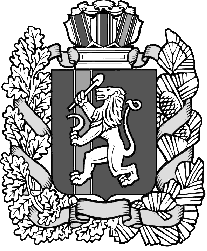 